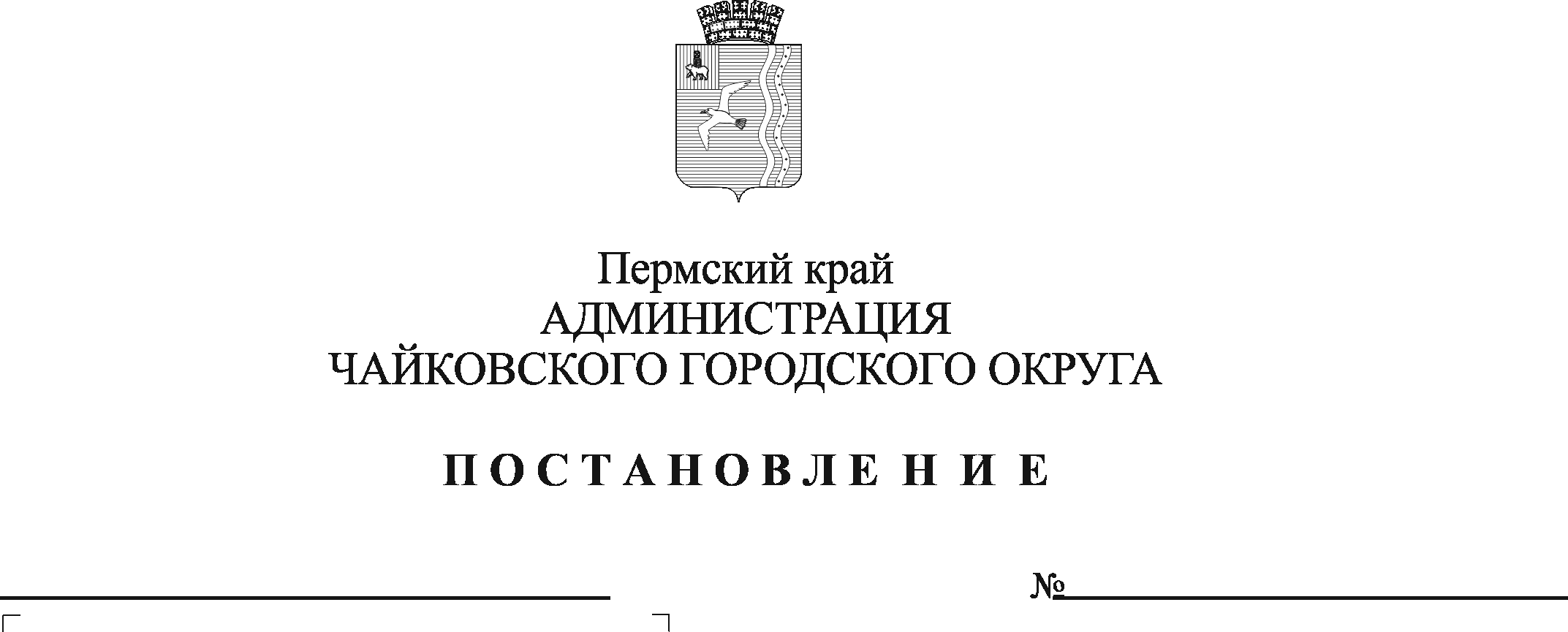 На основании Жилищного кодекса Российской Федерации, Федерального закона от 21 июля 2007 г. № 185-ФЗ «О Фонде содействия реформированию жилищно-коммунального хозяйства», в рамках реализации региональной адресной программы по переселению граждан из аварийного жилищного фонда на территории Пермского края на 2019-2024 годы, утвержденной постановлением Правительства Пермского края от 29 марта 2019 г. № 227-п, в соответствии с Уставом Чайковского городского округа, в связи с расходованием средств экономии этапа 2021 годаПОСТАНОВЛЯЮ:1. Внести в муниципальную адресную программу по переселению граждан из аварийного жилищного фонда на территории муниципального образования «Чайковский городской округ» на 2019-2024 годы, утвержденную постановлением администрации города Чайковского от 23 мая 2019 г. № 1001/1 (в редакции постановлений от 05.11.2019 № 1780/1, от 03.03.2020 № 224, от 27.03.2020 № 331, от 03.08.2020 № 685, от 09.03.2021 № 199, от 16.08.2021 № 844, от 05.05.2022 № 847, от 16.09.2022 № 1005), изложив ее в редакции согласно приложению.2. Опубликовать постановление в газете «Огни Камы» и разместить на официальном сайте администрации Чайковского городского округа.3. Постановление вступает в силу после его официального опубликования.Глава городского округа - глава администрации Чайковского городского округа                                          Ю.Г. ВостриковМуниципальная адресная программапо переселению граждан из аварийного жилищного фонда натерритории муниципального образования «Чайковский городской округ» на 2019-2024 годыПаспорт Программы1. Содержание проблемы и обоснование необходимостиее решения программными методамиБолее 60% многоквартирных домов Чайковского городского округа было построено до 1980 года, т.е. имеет срок службы более 30 лет. Аварийный жилищный фонд Чайковского городского округа по состоянию на 1 сентября 2022 г. составляет – 41 994,36 кв. м., из них признанные аварийными до 1 января 2017 года 29 143,27 кв. м. Это 2-этажные многоквартирные дома барачного типа, построенные для временного проживания.Капитальный ремонт данного жилищного фонда не проводился.Характеристика конструктивных элементов: стены - брус, фундамент бутовый ленточный, кровля шиферная.Дата постройки аварийных 2-этажных многоквартирных домов и реквизиты заключения о признании их аварийными и подлежащими сносу приведены в таблице:	В указанных домах проживает 2 049 человек, 768 семей. Проживание граждан в ветхом (аварийном) жилищном фонде постоянно сопряжено с риском возникновения чрезвычайных ситуаций. Кроме того, такие строения ухудшают внешний облик и благоустройство округа, сдерживают развитие инженерной и социальной инфраструктур, снижают инвестиционную привлекательность округа.1.2. Большинство проживающих в аварийном жилищном фонде граждан не в состоянии в настоящее время самостоятельно приобрести жилые помещения. Количество жилых помещений, освобождающихся в муниципальном жилищном фонде, крайне недостаточно для переселения граждан из аварийных домов.  	Доходная часть бюджета Чайковского городского округа не позволяет самостоятельно решить проблему переселения граждан из аварийных домов. Резервный фонд жилья на территории округа отсутствует.2. Основные цели и задачи Программы2.1. Цели Программы:1) обеспечение благоустроенными жилыми помещениями граждан, проживающих в многоквартирных домах, признанных в установленном порядке до 1 января 2017 г. аварийными и подлежащими сносу;2) ликвидация до 1 января 2025 г. 29 143,27 кв. м. аварийного жилищного фонда, признанного таковым до 1 января 2017 г.2.2. Основные задачи Программы:1) разработка механизмов переселения граждан из аварийного жилищного фонда в соответствии со статьями 32, 89 Жилищного кодекса Российской Федерации (далее – ЖК РФ);2) приобретение жилых помещений для переселения граждан;3) выплата собственникам возмещения за изымаемые жилые помещения; 4) создание условий для развития территорий, занятых в настоящее время аварийным жилищным фондом;5) предоставление в бессрочное владение и пользование жилых помещений из состава жилищного фонда социального использования при наличии данных помещений в жилищном фонде Чайковского городского округа.3. Перечень мероприятий по реализации ПрограммыДостижение поставленных целей и задач обеспечивается реализацией следующих мероприятий:1) определение перечня многоквартирных домов, признанных в установленном порядке аварийными до 1 января 2017 г., подлежащих сносу в 2019-2024 годах;2) определение списка граждан и их семей, проживающих в аварийных домах;3) определение перечня жилых помещений, приобретаемых у застройщиков, а также у лиц, не являющихся застройщиками, на территории Чайковского городского округа, необходимого для переселения граждан;4) проведение работы с собственниками и нанимателями помещений в аварийных многоквартирных домах, выявление выбранного каждым из собственников способа переселения;5) переселение граждан из многоквартирных аварийных домов;6) снос аварийного жилья.4. Ресурсное обеспечение ПрограммыПрограмма реализуется с привлечением средств финансовой поддержки Фонда содействия реформированию жилищно-коммунального хозяйства, средств бюджета Пермского края и средств местного бюджета.Информация по ресурсному обеспечению представлена в таблице:5. Социально-экономическая эффективность ПрограммыУспешная реализация Программы позволит:1) обеспечить благоустроенными жилыми помещениями граждан, проживающих в 62 аварийных многоквартирных домах;2) ликвидировать до 1 января 2025 г. 29 143,27 кв. м. аварийного жилищного фонда;3)  снизить социальную напряженность в обществе;4) улучшить внешний вид территории Чайковского городского округа за счет ликвидации аварийного жилищного фонда.6. Механизм реализации ПрограммыПеречень мероприятий Программы:В рамках реализации Программы осуществляется снос многоквартирных домов, признанных до 1 января 2017 г. в установленном порядке аварийными и подлежащими сносу, согласно перечню (приложения 1,3 к Программе).Объем финансирования мероприятий по расселению граждан из аварийного жилищного фонда определяется в соответствии со статьей         18 Федерального закона от 21 июля 2007 г. № 185-ФЗ «О Фонде содействия реформированию жилищно-коммунального хозяйства»: доля Фонда содействия реформированию ЖКХ:в 2019 году - не менее 94%;в 2020 году - не менее 95%;в 2021 году - не менее 95%;в 2022 году - не менее 85%;в 2023 году - не менее 90%.доля краевого бюджета:в 2019 году - не менее 1 %;в 2020 году - не менее 5 %;в 2021 году - не менее 5 %;в 2022 году - не менее 15 %;в 2023 году - не менее 10 %.доля местного бюджета:в 2019 году - не менее 5%;в 2020 году - 0,0 %;в 2021 году - 0,0 %;в 2022 году - 0,0 %;в 2023 году - 0,0 %.Объем средств на расселение граждан из конкретного многоквартирного дома рассчитывается исходя из размера предельной стоимости одного квадратного метра общей площади жилых помещений, которая не должна превышать стоимость одного квадратного метра общей площади жилого помещения, определяемую постановлением Правительства Пермского края:- расчет стоимости переселения граждан из 5 аварийных домов 2019 года, расположенных по адресам: г. Чайковский, пер. Школьный,        д. 1, пер. Школьный, д. 3, пер. Школьный, д. 7 и ул. Алексея Кирьянова, д. 16, ул. Уральская, 11, произведен исходя из средней расчетной стоимости 1 кв. м. общей площади жилья в размере 41 736 рублей,  утвержденной Постановлением Правительства Пермского края от 12 апреля 2018 г. № 190-п «Об утверждении на II квартал 2018 года корректирующих коэффициентов по муниципальным районам (городским округам) Пермского края и средней расчетной стоимости 1 квадратного метра общей площади жилья по муниципальным районам (городским округам) Пермского края для расчета размера субсидий, предоставляемых гражданам из бюджета Пермского края на строительство и приобретение жилых помещений» и площади изымаемых жилых помещений в аварийных многоквартирных домах у собственников в соответствии со статьей 32 Жилищного кодекса Российской Федерации и площади, ранее занимаемых жилых помещений нанимателями согласно статье 89 Жилищного кодекса Российской Федерации. - расчет стоимости переселения граждан из аварийных многоквартирных домов в 2020-2021 годах произведен исходя из средней расчетной стоимости 1 кв. м. общей площади жилья в размере 44 551 рубль, утвержденной Постановлением Правительства Пермского края от 13 июня 2019 г. № 402-п «Об утверждении на III квартал 2019 года корректирующих коэффициентов по муниципальным районам (городским округам) Пермского края и средней расчетной стоимости 1 квадратного метра общей площади жилья по муниципальным районам (городским округам) Пермского края для расчета размера субсидий, предоставляемых гражданам из бюджета Пермского края на строительство и приобретение жилых помещений».- расчет стоимости переселения граждан из аварийных многоквартирных домов в 2022 году произведен исходя из средней расчетной стоимости 1 кв. м. общей площади жилья в размере 48 421 рубль, утвержденной Постановлением Правительства Пермского края от 25 ноября 2020 г. № 910-п «Об утверждении на I квартал 2021 года корректирующих коэффициентов по муниципальным районам (городским округам) Пермского края и средней расчетной стоимости 1 квадратного метра общей площади жилья по муниципальным районам (городским округам) Пермского края для расчета размера субсидий, предоставляемых гражданам из бюджета Пермского края на строительство и приобретение жилых помещений».  	Расчет стоимости переселения граждан из аварийных многоквартирных домов в 2023 году будет произведен исходя из суммы выделенных лимитов и составляет 50 357,84 рублей за 1 кв. м. при выплате собственникам жилых помещений возмещения за изымаемые жилые помещения и 67 661,00 рублей за 1 кв. м. при приобретении жилых помещений в строящихся домах.Стоимость переселения граждан из аварийного жилищного фонда будет уточняться, в том числе и на основании отчетов об оценке рыночной стоимости жилых помещений граждан-собственников, соответствующие изменения ежегодно будут вноситься в Программу.В случае предоставления гражданам-нанимателям жилых помещений площадью, превышающей площадь изымаемого жилого помещения, дополнительное финансирование из средств местного бюджета рассчитывается как сумма разниц общей площади каждого предоставляемого жилого помещения и общей площади изымаемого жилого помещения, умноженной на стоимость одного квадратного метра, утвержденной постановлением Правительства Пермского края. 	В случае предоставления гражданам-нанимателям жилых помещений стоимостью, превышающей стоимость, утвержденную по мероприятиям на соответствующий год, дополнительное финансирование из средств местного бюджета рассчитывается исходя из общей площади изымаемого жилого помещения, умноженной на среднюю рыночную стоимость одного квадратного метра, установленной на момент начала реализации мероприятий по переселению в соответствующем году.Переселение граждан из аварийного жилищного фонда может осуществляться следующими способами (Приложение 2 к Программе): предоставление гражданину-собственнику жилого помещения путем заключения договора мены взамен изымаемого жилого помещения, в соответствии с частями 8, 8.1 статьи 32 Жилищного кодекса Российской Федерации, а также с учетом дополнительных мер поддержки, установленных постановлением Правительства Пермского края;предоставление выселяемому из жилого помещения гражданину-нанимателю другого жилого помещения по договору социального найма;выплата возмещения за изымаемые жилые помещения в соответствии со статьей 32 Жилищного кодекса Российской Федерации;       предоставление в бессрочное владение и пользование жилых помещений из состава жилищного фонда социального использования, находящихся в муниципальной собственности Чайковского городского округа при наличии данных помещений в жилищном фонде Чайковского городского округа;        приобретение жилых помещений у застройщика в строящихся домах.        Размер возмещения за изымаемое жилое помещение определяется в соответствии с частями 7, 8.2 статьи 32 Жилищного кодекса Российской Федерации. Стоимость изымаемого жилого помещения определяется на основании отчета об оценке рыночной стоимости жилого помещения, составленного в соответствии с требованиями Федерального закона от 29 июля 1998 г. № 135-ФЗ «Об оценочной деятельности в Российской Федерации».Для граждан-нанимателей, проживающих в многоквартирных домах, признанных аварийными, в муниципальную собственность Чайковского городского округа будут переданы жилые помещения, которые должны быть благоустроенными применительно к условиям Чайковского городского округа, равнозначными по общей площади ранее занимаемому жилому помещению, отвечать установленным требованиям и находиться в черте Чайковского городского округа. Для собственников с его согласия в письменной форме могут приобретаться жилые помещения в границах другого населенного пункта Пермского края. 7. Показатели выполнения ПрограммыПланируемые показатели выполнения Программы переселения приведены в приложении 4 к Программе.Приложение к постановлению администрацииЧайковского городского округаот                    № Разработчик программыОтдел реализации программ Управления строительства и архитектуры администрации Чайковского городского округаРуководитель программыЗаместитель главы администрации Чайковского городского округа по строительству и земельно-имущественным отношениям Ответственный исполнитель программыОтдел реализации жилищных программ Управления земельно-имущественных отношений администрации Чайковского городского округаСоисполнители программыОтдел реализации программ Управления строительства и архитектуры, отдел жилищно-коммунального хозяйства Управления жилищно-коммунального хозяйства и транспорта администрации Чайковского городского округаУчастники программыСобственники и наниматели жилых помещений в многоквартирных домах, расположенных на территории Чайковского городского округа, признанных в установленном порядке аварийными и подлежащими сносуЦели Программы1.Обеспечение благоустроенным жильем граждан, проживающих в домах (жилых помещениях), признанных аварийными и подлежащими сносу.2. Ликвидация аварийного жилищного фонда, признанного таковым до 1 января 2017 г.Основные задачи Программы1. Формирование механизма для переселения граждан из жилых домов (жилых помещений), признанных аварийными и подлежащими сносу.2. Приобретение необходимого количества жилых помещений для переселения у застройщиков и лиц, не являющихся застройщиком. 3. Выплата собственникам возмещения за изымаемые жилые помещения.4. Создание условий для развития территорий, занятых в настоящее время жилищным фондом, признанным аварийным и подлежащим сносу.5. Предоставление в бессрочное владение и пользование жилых помещений из состава жилищного фонда социального использования, при наличии данных помещений в жилищном фонде Чайковского городского округа. Целевые показатели Программы1. Количество многоквартирных домов, признанных аварийными и подлежащими сносу до 1 января 2017 г., ед.2. Количество переселенных граждан из многоквартирных аварийных жилых домов, чел.3. Количество расселенных помещений аварийного жилищного фонда, ед.4. Количество расселенной площади аварийного жилищного фонда, кв. м.Этапы и сроки реализации программы2019-2024 годыОбъем и источники финансирования ПрограммыОбщий объем финансирования составляет 1 600 750 412,09 рублей, в том числе за счет средств финансовой поддержки Фонда содействия реформированию ЖКХ в сумме 1 460 515 312,07 рублей, средств бюджета Пермского края в сумме 134 363 311,22 рублей, средств местного бюджета в сумме 5 871 788,80 рублей.Ожидаемые результаты реализации ПрограммыПереселение из 62 аварийных жилых домов 2 049 человек.Проведение переселения граждан из 768 аварийных жилых помещений площадью 29 143,27 кв. м.№ п/пАдрес многоквартирного аварийного домаДата постройкиРеквизиты постановления о признании МКД аварийным и подлежащим сносу1г. Чайковский, ул. Комсомольская, д. 2/1197728.03.2013, № 8292г. Чайковский, ул. Нефтяников, д. 13197719.06.2013, № 14283г. Чайковский, ул. Нефтяников, д. 14197319.06.2013, № 14284г. Чайковский, ул. Уральская, д. 9195719.06.2013, № 14285г. Чайковский, ул. Молодежная, д. 3195719.06.2013, № 14286г. Чайковский, ул. Уральская, д. 7195726.09.2013, № 19267г. Чайковский, пер. Школьный, д. 1195711.07.2014, № 7758г. Чайковский, ул. Шлюзовая, д. 27195611.07.2014, № 7759г. Чайковский, ул. Нефтяников, д. 2198511.07.2014, № 77510г. Чайковский, ул. А. Кирьянова, д.16195811.07.2014, № 77511г. Чайковский, ул. Шлюзовая, д. 31195727.03.2015, № 41612г. Чайковский, ул. Нагорная, д. 6198908.06.2015, № 90213г. Чайковский, пер. Колхозный, д. 4/1198908.06.2015, № 90214г. Чайковский, пер. Школьный, д. 6195708.06.2015, № 90215г. Чайковский, ул. А. Кирьянова, д. 10195708.06.2015, № 90216г. Чайковский, ул. Шлюзовая, д. 29195608.06.2015, № 90217г. Чайковский, ул. Нефтяников, д. 18198308.06.2015, № 90218г. Чайковский, ул. Нефтяников, д. 17197908.06.2015, № 90219г. Чайковский, с. Фоки ул. Заводская, д. 89                          189505.05.2015, № 8720г. Чайковский, с. Фоки ул. Кирова, д. 30191505.05.2015, № 8721г. Чайковский, с. Фоки ул. Кирова, д. 34191505.05.2015, № 8722г. Чайковский, пер. Школьный, д. 10195721.07.2015, № 122023г. Чайковский, ул. Нагорная, д. 17196321.07.2015, № 122024г. Чайковский, ул. Горького, д. 12195921.07.2015, № 122025г. Чайковский, пер. Школьный, д. 3195621.07.2015, № 122026г. Чайковский, ул. Уральская, д. 5195731.08.2015, № 150527г. Чайковский, пер. Школьный, д. 2195720.11.2015, № 216228г. Чайковский, ул. Уральская, д. 10196120.11.2015, № 216229г. Чайковский, пер. Школьный, д. 7195620.11.2015, № 216230г. Чайковский, ул. Молодежная, д. 5195720.11.2015, № 216231г. Чайковский, ул. Уральская, д. 12196020.11.2015, № 216232г. Чайковский, ул. Шоссейная, д. 4195705.02.2016, № 20233г. Чайковский, ул. Шлюзовая, д. 29а195705.02.2016, № 20234г. Чайковский, ул. Камская, д. 14195505.02.2016, № 20235г. Чайковский, ул. Уральская, д. 11198407.06.2017, № 98036г. Чайковский, Приморский бульвар, д. 35195931.08.2015, № 150537г. Чайковский, Приморский бульвар, д. 37195931.08.2015, № 150538г. Чайковский, Приморский бульвар, д. 41195931.08.2015, № 150539г. Чайковский, Приморский бульвар, д. 43195931.08.2015, № 150540г. Чайковский, Приморский бульвар, д. 47195931.08.2015, № 150541г. Чайковский, Приморский бульвар, д. 49195931.08.2015, № 150542г. Чайковский, ул. Ленина, д. 4195931.08.2015, № 150543г. Чайковский, ул. Ленина, д. 8195931.08.2015, № 150544г. Чайковский, ул. Ленина, д. 10195931.08.2015, № 150545г. Чайковский, ул. Ленина, д. 14195931.08.2015, № 150546г. Чайковский, ул. Ленина, д. 16195831.08.2015, № 150547г. Чайковский, ул. Ленина, д. 18195831.08.2015, № 150548г. Чайковский, ул. Карла Маркса, д. 28195931.08.2015, № 150549г. Чайковский, ул. Карла Маркса, д. 34195931.08.2015, № 150550г. Чайковский, ул. Карла Маркса, д. 36195931.08.2015, № 150551г. Чайковский, ул. Карла Маркса, д. 38195931.08.2015, № 150552г. Чайковский, ул. Карла Маркса, д. 40195931.08.2015, № 150553г. Чайковский, ул. Мира, д. 3195931.08.2015, № 150554г. Чайковский, ул. Мира, д. 5197031.08.2015, № 150555г. Чайковский, ул. Мира, д. 9195931.08.2015, № 150556г. Чайковский, ул. Мира, д.11195931.08.2015, № 150557г. Чайковский, ул. Мира, д. 13195831.08.2015, № 150558г. Чайковский, ул. Мира, д. 15195831.08.2015, № 150559г. Чайковский, ул. Мира, д. 17195931.08.2015, № 150560г. Чайковский, с. Фоки, ул. Ленина, д. 42194206.05.2016, № 22861г. Чайковский, с. Фоки, ул. Ленина, д. 61195506.05.2016, № 22862г. Чайковский, с. Фоки, ул. Советская, д. 20193906.05.2016, № 228№ п/пИсточник финансирования2019 год2020 год2021 год2022 год2023 год1Фонд содействия реформированию ЖКХ104 440 275,4374 330 402,04118 477 965,0253 284 296,001 109 982 373,582Бюджет Пермского края569 070,363 912 126,426 235 682,379 023 362,59114 623 069,483Местный бюджет5 871 788,800,000,000,000,00Итого:Итого:110 881 134,5978 242 528,46124 713 647,3962 307 658,591 224 605 443,06№п/пНаименование мероприятий        Период    Ответственные 
исполнители  1Обследование аварийного жилищного фонда в установленном порядке и принятие решения о сроках его расселения        2019 год Отдел жилищно-коммунального хозяйства Управления жилищно-коммунального хозяйства и транспорта2Установление очередности переселения граждан и очередности сноса         
аварийного жилищного фонда                        2019 год Отдел реализации программ Управления строительства и архитектуры3Определение объема финансирования      
мероприятий по расселению аварийного   
жилищного фонда                        в течении 2019-2024 годовОтдел реализации программ Управления строительства и архитектуры  4Формирование заявки на получение       
финансовой поддержки в установленном законодательством порядке2019-2024 годыОтдел реализации программ Управления строительства и архитектуры5Определение адресного перечня распределения жилых помещений для переселяемых граждан, формирование списка по выкупу жилых помещенийв течении каждого этапа программыОтдел реализации программ Управления строительства и архитектуры, Управление земельно-имущественных отношений6Расходование финансовых средств,       
направленных на реализацию Программы   в течение 2019-2024 годовУправление земельно-имущественных отношений7Предоставление жилых помещений по договору передачи жилого помещения взамен изъятого жилого помещения, по договору социального найма, выплата выкупной цены взамен изъятого жилого помещения.в течение 2019-2024 годовУправление земельно-имущественных отношений8Формирование отчетности о   
расходовании бюджетных средств,    
направленных на реализацию Программы   ежемесячно, ежеквартальноОтдел реализации программ Управления строительства и архитектуры,Управление земельно-имущественных отношений9Мониторинг реализации Программы, предоставление отчетности в Министерство строительства Пермского края       еженедельно, ежемесячно, ежеквартальноОтдел реализации программ Управления строительства и архитектуры,Управление земельно-имущественных отношений10Снос аварийного жилищного фондав течение 2019-2024 годовУправление строительства и архитектуры, Управление земельно-имущественных отношенийПриложение 1к муниципальной адресной программе по переселению граждан из аварийного жилищного фонда на территории муниципального образования «Чайковский городской округ» на 2019-2024 годы Приложение 1к муниципальной адресной программе по переселению граждан из аварийного жилищного фонда на территории муниципального образования «Чайковский городской округ» на 2019-2024 годы Приложение 1к муниципальной адресной программе по переселению граждан из аварийного жилищного фонда на территории муниципального образования «Чайковский городской округ» на 2019-2024 годы Приложение 1к муниципальной адресной программе по переселению граждан из аварийного жилищного фонда на территории муниципального образования «Чайковский городской округ» на 2019-2024 годы Приложение 1к муниципальной адресной программе по переселению граждан из аварийного жилищного фонда на территории муниципального образования «Чайковский городской округ» на 2019-2024 годы Приложение 1к муниципальной адресной программе по переселению граждан из аварийного жилищного фонда на территории муниципального образования «Чайковский городской округ» на 2019-2024 годы Приложение 1к муниципальной адресной программе по переселению граждан из аварийного жилищного фонда на территории муниципального образования «Чайковский городской округ» на 2019-2024 годы Приложение 1к муниципальной адресной программе по переселению граждан из аварийного жилищного фонда на территории муниципального образования «Чайковский городской округ» на 2019-2024 годы Приложение 1к муниципальной адресной программе по переселению граждан из аварийного жилищного фонда на территории муниципального образования «Чайковский городской округ» на 2019-2024 годы Приложение 1к муниципальной адресной программе по переселению граждан из аварийного жилищного фонда на территории муниципального образования «Чайковский городской округ» на 2019-2024 годы Приложение 1к муниципальной адресной программе по переселению граждан из аварийного жилищного фонда на территории муниципального образования «Чайковский городской округ» на 2019-2024 годы Приложение 1к муниципальной адресной программе по переселению граждан из аварийного жилищного фонда на территории муниципального образования «Чайковский городской округ» на 2019-2024 годы Приложение 1к муниципальной адресной программе по переселению граждан из аварийного жилищного фонда на территории муниципального образования «Чайковский городской округ» на 2019-2024 годы Приложение 1к муниципальной адресной программе по переселению граждан из аварийного жилищного фонда на территории муниципального образования «Чайковский городской округ» на 2019-2024 годы Приложение 1к муниципальной адресной программе по переселению граждан из аварийного жилищного фонда на территории муниципального образования «Чайковский городской округ» на 2019-2024 годы Приложение 1к муниципальной адресной программе по переселению граждан из аварийного жилищного фонда на территории муниципального образования «Чайковский городской округ» на 2019-2024 годы Приложение 1к муниципальной адресной программе по переселению граждан из аварийного жилищного фонда на территории муниципального образования «Чайковский городской округ» на 2019-2024 годы Приложение 1к муниципальной адресной программе по переселению граждан из аварийного жилищного фонда на территории муниципального образования «Чайковский городской округ» на 2019-2024 годы Приложение 1к муниципальной адресной программе по переселению граждан из аварийного жилищного фонда на территории муниципального образования «Чайковский городской округ» на 2019-2024 годы Приложение 1к муниципальной адресной программе по переселению граждан из аварийного жилищного фонда на территории муниципального образования «Чайковский городской округ» на 2019-2024 годы Приложение 1к муниципальной адресной программе по переселению граждан из аварийного жилищного фонда на территории муниципального образования «Чайковский городской округ» на 2019-2024 годы Приложение 1к муниципальной адресной программе по переселению граждан из аварийного жилищного фонда на территории муниципального образования «Чайковский городской округ» на 2019-2024 годы Приложение 1к муниципальной адресной программе по переселению граждан из аварийного жилищного фонда на территории муниципального образования «Чайковский городской округ» на 2019-2024 годы Приложение 1к муниципальной адресной программе по переселению граждан из аварийного жилищного фонда на территории муниципального образования «Чайковский городской округ» на 2019-2024 годы Приложение 1к муниципальной адресной программе по переселению граждан из аварийного жилищного фонда на территории муниципального образования «Чайковский городской округ» на 2019-2024 годы Приложение 1к муниципальной адресной программе по переселению граждан из аварийного жилищного фонда на территории муниципального образования «Чайковский городской округ» на 2019-2024 годы Приложение 1к муниципальной адресной программе по переселению граждан из аварийного жилищного фонда на территории муниципального образования «Чайковский городской округ» на 2019-2024 годы Приложение 1к муниципальной адресной программе по переселению граждан из аварийного жилищного фонда на территории муниципального образования «Чайковский городской округ» на 2019-2024 годы Приложение 1к муниципальной адресной программе по переселению граждан из аварийного жилищного фонда на территории муниципального образования «Чайковский городской округ» на 2019-2024 годы Приложение 1к муниципальной адресной программе по переселению граждан из аварийного жилищного фонда на территории муниципального образования «Чайковский городской округ» на 2019-2024 годы Перечень многоквартирных домов, признанных аварийными до 1 января 2017 годаПеречень многоквартирных домов, признанных аварийными до 1 января 2017 годаПеречень многоквартирных домов, признанных аварийными до 1 января 2017 годаПеречень многоквартирных домов, признанных аварийными до 1 января 2017 годаПеречень многоквартирных домов, признанных аварийными до 1 января 2017 годаПеречень многоквартирных домов, признанных аварийными до 1 января 2017 годаПеречень многоквартирных домов, признанных аварийными до 1 января 2017 годаПеречень многоквартирных домов, признанных аварийными до 1 января 2017 годаПеречень многоквартирных домов, признанных аварийными до 1 января 2017 годаПеречень многоквартирных домов, признанных аварийными до 1 января 2017 года№ п/пНаименование муниципального образованияАдрес многоквартирного домаГод ввода дома в эксплуатациюДата признания многоквартирного дома аварийнымСведения об аварийном жилищном фонде, подлежащем расселению до 31 декабря 2024 годаСведения об аварийном жилищном фонде, подлежащем расселению до 31 декабря 2024 годаПланируемая дата окончания переселенияПлощадь застройки многоквартирного домаИнформация о формировании земельного участка под аварийным многоквартирным домомИнформация о формировании земельного участка под аварийным многоквартирным домомИнформация о формировании земельного участка под аварийным многоквартирным домом№ п/пНаименование муниципального образованияАдрес многоквартирного домаГод ввода дома в эксплуатациюДата признания многоквартирного дома аварийнымСведения об аварийном жилищном фонде, подлежащем расселению до 31 декабря 2024 годаСведения об аварийном жилищном фонде, подлежащем расселению до 31 декабря 2024 годаПланируемая дата окончания переселенияПлощадь застройки многоквартирного домаплощадь земельного участка кадастровый номер земельного участкахарактеристика земельного участка (сформирован под одним домом, не сформирован)№ п/пНаименование муниципального образованияАдрес многоквартирного домагод датаплощадь, кв. м.количество человекдата кв. м.кв. м. кадастровый номер земельного участкахарактеристика земельного участка (сформирован под одним домом, не сформирован)1234567891011121Чайковский городской округг. Чайковский,                                             пер. Школьный, д. 119572013749,805131.12.2024474,00847,5059:12:0010250:24сформирован под одним домом2Чайковский городской округг. Чайковский,                                      пер. Школьный, д. 319562015388,402531.12.2024345,60  452,9059:12:0010250:25сформирован под одним домом3Чайковский городской округг. Чайковский,                                           пер. Школьный, д. 719562015392,702831.12.2024232,14  443,0059:12:0010250:27сформирован под одним домом4Чайковский городской округг. Чайковский,                                 ул. Алексея Кирьянова, д. 1619582014393,503431.12.2024231,00  439,9059:12:0010250:8сформирован под одним домом5Чайковский городской округг. Чайковский,                                               ул. Уральская, д. 1119572016749,805331.12.2024518,75  850,0059:12:0010250:34сформирован под одним домом6Чайковский городской округг. Чайковский,                                            ул. Комсомольская, д. 2, к.119772013398,302731.12.2024119,89  Не сформирован7Чайковский городской округг. Чайковский,                                                 ул. Уральская, д. 919572013486,803431.12.2021273,90  526,9059:12:0010250:33сформирован под одним домом8Чайковский городской округг. Чайковский,                                           ул. Уральская, д. 719572013744,404331.12.2024572,50  750,6059:12:0010250:32сформирован под одним домом9Чайковский городской округс. Фоки, ул. Заводская, д. 89                          18952015161,801631.12.2024127,90  330,0059:12:0390003:15сформирован под одним домом10Чайковский городской округс.Фоки ул. Кирова, д. 3019152015137,901231.12.2024203,00  548,0059:12:0390009:105сформирован под одним домом11Чайковский городской округс. Фоки ул. Кирова, д. 3419152015287,602531.12.2024155,40  3 296,0059:12:0390009:103сформирован под одним домом12Чайковский городской округг. Чайковский,                                           ул. Нагорная, д. 1719632015326,102631.12.2024194,22  1 455,0059:12:0010523:25сформирован под одним домом13Чайковский городской округг. Чайковский,                                         ул. Нефтяников, д. 1719792015342,502231.12.2024222,72  719,6059:12:0010515:16сформирован под одним домом14Чайковский городской округг. Чайковский,                                               пер. Школьный, д. 619572015482,902931.12.2024266,43  587,0059:12:0010250:21сформирован под одним домом15Чайковский городской округс. Фоки ул.Советская, д. 2019392016140,50731.12.2024113,40  880,0059:12:0390004:314сформирован под одним домом16Чайковский городской округг. Чайковский,                                               пер. Школьный, д. 1019572015731,403931.12.2024653,10  823,7059:12:0010250:23сформирован под одним домом17Чайковский городской округг. Чайковский,                                 пер. Школьный, д. 219572015744,505131.12.2024510,00  756,5059:12:0010250:19сформирован под одним домом18Чайковский городской округс. Фоки ул. Ленина, д. 4219422016114,101031.12.2022105,50  1 600,0059:12:0390004:343сформирован под одним домом19Чайковский городской округс.Фоки ул. Ленина, д. 6119552016117,30931.12.202497,90  323,0059:12:0390004:251сформирован под одним домом20Чайковский городской округг. Чайковский,                                   ул. Мира, д. 319592013503,104031.12.2024368,20  653,2059:12:0010316:34сформирован под одним домом21Чайковский городской округг. Чайковский,                                  ул. Мира, д. 519592014499,203531.12.2024288,90  1 518,8059:12:0010316:36сформирован под одним домом22Чайковский городской округг. Чайковский,                                  ул. Мира, д. 919592015491,703731.12.2024280,00  1 346,6059:12:0010316:32сформирован под одним домом23Чайковский городской округг. Чайковский,                                ул. Мира, д. 1119592015490,203631.12.2024311,30  1 069,4059:12:0010316:33сформирован под одним домом24Чайковский городской округг. Чайковский,                                 ул. Мира, д. 1319582015495,103231.12.2024352,80  783,3059:12:0010316:29сформирован под одним домом25Чайковский городской округг. Чайковский,                               ул. Мира, д. 1519582015482,603431.12.2024309,00  1 512,0059:12:0010316:35сформирован под одним домом26Чайковский городской округг. Чайковский,                                 ул. Мира, д. 1719592015508,303831.12.2024249,00  769,2059:12:0010316:30сформирован под одним домом27Чайковский городской округг. Чайковский,                                  ул. Карла Маркса, д. 3819592015386,102831.12.2024257,50  800,6059:12:0010316:41сформирован под одним домом28Чайковский городской округг. Чайковский,                                        ул. Карла Маркса, д. 3619592015410,301831.12.2024261,00  857,8059:12:0010316:42сформирован под одним домом29Чайковский городской округг. Чайковский,                                 ул. Карла Маркса, д. 3419592015409,003431.12.2024266,20  919,5059:12:0010316:43сформирован под одним домом30Чайковский городской округг. Чайковский,                                       ул. Карла Маркса, д. 4019592013485,504231.12.2024291,20  904,4059:12:0010316:37сформирован под одним домом31Чайковский городской округг. Чайковский,                 Приморский бульвар, д. 4119592015493,605031.12.2024314,20  1 209,6059:12:0010316:23сформирован под одним домом32Чайковский городской округг. Чайковский,                      Приморский бульвар, д. 4319592015493,603431.12.2024345,30  1 153,8059:12:0010316:26сформирован под одним домом33Чайковский городской округг. Чайковский,                                Приморский бульвар, д. 4719592015491,703531.12.2024370,00  1 229,8059:12:0010316:27сформирован под одним домом34Чайковский городской округг. Чайковский,                                     Приморский бульвар, д. 4919592015489,404131.12.2024391,00  1 287,80  59:12:0010316:24сформирован под одним домом35Чайковский городской округг. Чайковский,                   Приморский бульвар, д. 3519592015492,104331.12.2024291,90  620,0059:12:0010316:49сформирован под одним домом36Чайковский городской округг. Чайковский,                   Приморский бульвар, д. 3719592015493,003431.12.2024281,80  1 097,0059:12:0010316:28сформирован под одним домом37Чайковский городской округг. Чайковский,                                     ул. Ленина, д. 419592015491,503731.12.2024311,00  726,7059:12:0010316:17сформирован под одним домом38Чайковский городской округг. Чайковский,                                   ул. Ленина, д. 819592015497,403531.12.2024325,40  620,5059:12:0010316:11сформирован под одним домом39Чайковский городской округг. Чайковский,                                  ул. Ленина, д. 1019592015498,104131.12.2024322,60  826,0059:12:0010316:13сформирован под одним домом40Чайковский городской округг. Чайковский,                                 ул. Ленина, д. 1419592015503,503531.12.2024318,00  692,7059:12:0010316:15сформирован под одним домом41Чайковский городской округг. Чайковский,                                  ул. Ленина, д. 1619582015502,404131.12.2024260,00  735,1059:12:0010316:40сформирован под одним домом42Чайковский городской округг. Чайковский,                                    ул. Ленина, д. 1819582015498,103731.12.2024270,00  771,7759:12:0010316:16сформирован под одним домом43Чайковский городской округг. Чайковский,                                          ул. Карла Маркса, д. 2819592015499,303731.12.2024331,80  735,2059:12:0010316:45сформирован под одним домом44Чайковский городской округг. Чайковский,                                               ул. Нефтяников, д. 1319772013271,301431.12.2024187,50  1 074,2059:12:0010515:15сформирован под одним домом45Чайковский городской округг. Чайковский,                                                  ул. Нефтяников, д. 1419732013482,406031.12.2024202,10  1 724,1059:12:0010514:18сформирован под одним домом46Чайковский городской округг. Чайковский,                                     ул. Нефтяников, д. 219852014328,202431.12.2024182,90  888,1059:12:0010515:17сформирован под одним домом47Чайковский городской округг. Чайковский,                                               ул. Нефтяников, д. 1819832015329,802331.12.2024225,30  1 563,7059:12:0010515:23сформирован под одним домом48Чайковский городской округг. Чайковский,                                                       ул. Нагорная, д. 619892015339,202031.12.2024219,70  Не сформирован49Чайковский городской округг. Чайковский,                                   ул. Уральская, д. 519572015480,502531.12.2024282,00  483,5059:12:0010250:31сформирован под одним домом50Чайковский городской округг. Чайковский,                               ул. Уральская, д. 1219612015464,872131.12.2024310,90  581,2059:12:0010253:9сформирован, не уточнен51Чайковский городской округг. Чайковский,                                            ул. Горького, д. 1219592015548,204031.12.2024264,60  608,0059:12:0010332:16сформирован под одним домом52Чайковский городской округг. Чайковский,                                  ул. Камская, д. 1419552016410,102131.12.2024190,00  515,7059:12:0010245:13сформирован под одним домом53Чайковский городской округг. Чайковский,                                              ул. Алексея Кирьянова, д. 1019572015489,203431.12.2024331,30  533,8059:12:0010250:11сформирован под одним домом54Чайковский городской округг. Чайковский,                                   ул. Шлюзовая, д. 2719562014755,904831.12.2024428,00  788,8059:12:0010250:14сформирован под одним домом55Чайковский городской округг. Чайковский,                                           ул. Шлюзовая, д. 3119562015742,504031.12.2024429,00  804,2059:12:0010250:18сформирован под одним домом56Чайковский городской округг. Чайковский,                                          ул. Шлюзовая, д. 2919562015479,301931.12.2024286,00  594,3059:12:0010250:16сформирован под одним домом57Чайковский городской округг. Чайковский,                                 ул. Шлюзовая, д.29а19572016483,302031.12.2024292,30  505,2059:12:0010250:17сформирован под одним домом58Чайковский городской округг. Чайковский,                                             ул. Молодежная, д. 319572013396,902931.12.2024186,50  420,0059:12:0010253:11сформирован под одним домом59Чайковский городской округг. Чайковский,                                      ул. Молодежная, д. 519572015393,302631.12.2024219,00  414,4059:12:0010253:12сформирован под одним домом60Чайковский городской округг. Чайковский,                                  ул. Уральская, д. 1019612015741,105031.12.2024475,00  855,3059:12:0010253:8сформирован под одним домом61Чайковский городской округг. Чайковский,                                              ул. Шоссейная, д. 419572016748,705831.12.2024471,50  853,2059:12:0010253:15сформирован под одним домом62Чайковский городской округг. Чайковский,                                                пер. Колхозный, д. 4/119892015763,406231.12.2024484,20  3 051,0059:12:0010450:97сформирован под одним домомИтого по Чайковскому городскому округу:хх29 143,272 049,00х18 453,2554 728,97х-Приложение 2 к муниципальной адресной программе по переселению граждан из аварийного жилищного фонда на территории муниципального образования «Чайковский городской округ» на 2019-2024  годы Приложение 2 к муниципальной адресной программе по переселению граждан из аварийного жилищного фонда на территории муниципального образования «Чайковский городской округ» на 2019-2024  годы Приложение 2 к муниципальной адресной программе по переселению граждан из аварийного жилищного фонда на территории муниципального образования «Чайковский городской округ» на 2019-2024  годы Приложение 2 к муниципальной адресной программе по переселению граждан из аварийного жилищного фонда на территории муниципального образования «Чайковский городской округ» на 2019-2024  годы Приложение 2 к муниципальной адресной программе по переселению граждан из аварийного жилищного фонда на территории муниципального образования «Чайковский городской округ» на 2019-2024  годы Приложение 2 к муниципальной адресной программе по переселению граждан из аварийного жилищного фонда на территории муниципального образования «Чайковский городской округ» на 2019-2024  годы Приложение 2 к муниципальной адресной программе по переселению граждан из аварийного жилищного фонда на территории муниципального образования «Чайковский городской округ» на 2019-2024  годы Приложение 2 к муниципальной адресной программе по переселению граждан из аварийного жилищного фонда на территории муниципального образования «Чайковский городской округ» на 2019-2024  годы Приложение 2 к муниципальной адресной программе по переселению граждан из аварийного жилищного фонда на территории муниципального образования «Чайковский городской округ» на 2019-2024  годы Приложение 2 к муниципальной адресной программе по переселению граждан из аварийного жилищного фонда на территории муниципального образования «Чайковский городской округ» на 2019-2024  годы Приложение 2 к муниципальной адресной программе по переселению граждан из аварийного жилищного фонда на территории муниципального образования «Чайковский городской округ» на 2019-2024  годы Приложение 2 к муниципальной адресной программе по переселению граждан из аварийного жилищного фонда на территории муниципального образования «Чайковский городской округ» на 2019-2024  годы Приложение 2 к муниципальной адресной программе по переселению граждан из аварийного жилищного фонда на территории муниципального образования «Чайковский городской округ» на 2019-2024  годы Приложение 2 к муниципальной адресной программе по переселению граждан из аварийного жилищного фонда на территории муниципального образования «Чайковский городской округ» на 2019-2024  годы Приложение 2 к муниципальной адресной программе по переселению граждан из аварийного жилищного фонда на территории муниципального образования «Чайковский городской округ» на 2019-2024  годы Приложение 2 к муниципальной адресной программе по переселению граждан из аварийного жилищного фонда на территории муниципального образования «Чайковский городской округ» на 2019-2024  годы Приложение 2 к муниципальной адресной программе по переселению граждан из аварийного жилищного фонда на территории муниципального образования «Чайковский городской округ» на 2019-2024  годы Приложение 2 к муниципальной адресной программе по переселению граждан из аварийного жилищного фонда на территории муниципального образования «Чайковский городской округ» на 2019-2024  годы Приложение 2 к муниципальной адресной программе по переселению граждан из аварийного жилищного фонда на территории муниципального образования «Чайковский городской округ» на 2019-2024  годы Приложение 2 к муниципальной адресной программе по переселению граждан из аварийного жилищного фонда на территории муниципального образования «Чайковский городской округ» на 2019-2024  годы Приложение 2 к муниципальной адресной программе по переселению граждан из аварийного жилищного фонда на территории муниципального образования «Чайковский городской округ» на 2019-2024  годы Приложение 2 к муниципальной адресной программе по переселению граждан из аварийного жилищного фонда на территории муниципального образования «Чайковский городской округ» на 2019-2024  годы Приложение 2 к муниципальной адресной программе по переселению граждан из аварийного жилищного фонда на территории муниципального образования «Чайковский городской округ» на 2019-2024  годы Приложение 2 к муниципальной адресной программе по переселению граждан из аварийного жилищного фонда на территории муниципального образования «Чайковский городской округ» на 2019-2024  годы Приложение 2 к муниципальной адресной программе по переселению граждан из аварийного жилищного фонда на территории муниципального образования «Чайковский городской округ» на 2019-2024  годы Приложение 2 к муниципальной адресной программе по переселению граждан из аварийного жилищного фонда на территории муниципального образования «Чайковский городской округ» на 2019-2024  годы Приложение 2 к муниципальной адресной программе по переселению граждан из аварийного жилищного фонда на территории муниципального образования «Чайковский городской округ» на 2019-2024  годы Приложение 2 к муниципальной адресной программе по переселению граждан из аварийного жилищного фонда на территории муниципального образования «Чайковский городской округ» на 2019-2024  годы Приложение 2 к муниципальной адресной программе по переселению граждан из аварийного жилищного фонда на территории муниципального образования «Чайковский городской округ» на 2019-2024  годы Приложение 2 к муниципальной адресной программе по переселению граждан из аварийного жилищного фонда на территории муниципального образования «Чайковский городской округ» на 2019-2024  годы Приложение 2 к муниципальной адресной программе по переселению граждан из аварийного жилищного фонда на территории муниципального образования «Чайковский городской округ» на 2019-2024  годы Приложение 2 к муниципальной адресной программе по переселению граждан из аварийного жилищного фонда на территории муниципального образования «Чайковский городской округ» на 2019-2024  годы Приложение 2 к муниципальной адресной программе по переселению граждан из аварийного жилищного фонда на территории муниципального образования «Чайковский городской округ» на 2019-2024  годы Приложение 2 к муниципальной адресной программе по переселению граждан из аварийного жилищного фонда на территории муниципального образования «Чайковский городской округ» на 2019-2024  годы Приложение 2 к муниципальной адресной программе по переселению граждан из аварийного жилищного фонда на территории муниципального образования «Чайковский городской округ» на 2019-2024  годы Приложение 2 к муниципальной адресной программе по переселению граждан из аварийного жилищного фонда на территории муниципального образования «Чайковский городской округ» на 2019-2024  годы Приложение 2 к муниципальной адресной программе по переселению граждан из аварийного жилищного фонда на территории муниципального образования «Чайковский городской округ» на 2019-2024  годы Приложение 2 к муниципальной адресной программе по переселению граждан из аварийного жилищного фонда на территории муниципального образования «Чайковский городской округ» на 2019-2024  годы Приложение 2 к муниципальной адресной программе по переселению граждан из аварийного жилищного фонда на территории муниципального образования «Чайковский городской округ» на 2019-2024  годы Приложение 2 к муниципальной адресной программе по переселению граждан из аварийного жилищного фонда на территории муниципального образования «Чайковский городской округ» на 2019-2024  годы Приложение 2 к муниципальной адресной программе по переселению граждан из аварийного жилищного фонда на территории муниципального образования «Чайковский городской округ» на 2019-2024  годы Приложение 2 к муниципальной адресной программе по переселению граждан из аварийного жилищного фонда на территории муниципального образования «Чайковский городской округ» на 2019-2024  годы Приложение 2 к муниципальной адресной программе по переселению граждан из аварийного жилищного фонда на территории муниципального образования «Чайковский городской округ» на 2019-2024  годы Приложение 2 к муниципальной адресной программе по переселению граждан из аварийного жилищного фонда на территории муниципального образования «Чайковский городской округ» на 2019-2024  годы Приложение 2 к муниципальной адресной программе по переселению граждан из аварийного жилищного фонда на территории муниципального образования «Чайковский городской округ» на 2019-2024  годы Приложение 2 к муниципальной адресной программе по переселению граждан из аварийного жилищного фонда на территории муниципального образования «Чайковский городской округ» на 2019-2024  годы Приложение 2 к муниципальной адресной программе по переселению граждан из аварийного жилищного фонда на территории муниципального образования «Чайковский городской округ» на 2019-2024  годы Приложение 2 к муниципальной адресной программе по переселению граждан из аварийного жилищного фонда на территории муниципального образования «Чайковский городской округ» на 2019-2024  годы Приложение 2 к муниципальной адресной программе по переселению граждан из аварийного жилищного фонда на территории муниципального образования «Чайковский городской округ» на 2019-2024  годы Приложение 2 к муниципальной адресной программе по переселению граждан из аварийного жилищного фонда на территории муниципального образования «Чайковский городской округ» на 2019-2024  годы План реализации мероприятий по переселению граждан из аварийного жилищного фонда, признанного таковым до 1 января 2017 года, по способам переселенияПлан реализации мероприятий по переселению граждан из аварийного жилищного фонда, признанного таковым до 1 января 2017 года, по способам переселенияПлан реализации мероприятий по переселению граждан из аварийного жилищного фонда, признанного таковым до 1 января 2017 года, по способам переселенияПлан реализации мероприятий по переселению граждан из аварийного жилищного фонда, признанного таковым до 1 января 2017 года, по способам переселенияПлан реализации мероприятий по переселению граждан из аварийного жилищного фонда, признанного таковым до 1 января 2017 года, по способам переселенияПлан реализации мероприятий по переселению граждан из аварийного жилищного фонда, признанного таковым до 1 января 2017 года, по способам переселенияПлан реализации мероприятий по переселению граждан из аварийного жилищного фонда, признанного таковым до 1 января 2017 года, по способам переселенияПлан реализации мероприятий по переселению граждан из аварийного жилищного фонда, признанного таковым до 1 января 2017 года, по способам переселенияПлан реализации мероприятий по переселению граждан из аварийного жилищного фонда, признанного таковым до 1 января 2017 года, по способам переселенияПлан реализации мероприятий по переселению граждан из аварийного жилищного фонда, признанного таковым до 1 января 2017 года, по способам переселенияПлан реализации мероприятий по переселению граждан из аварийного жилищного фонда, признанного таковым до 1 января 2017 года, по способам переселенияПлан реализации мероприятий по переселению граждан из аварийного жилищного фонда, признанного таковым до 1 января 2017 года, по способам переселенияПлан реализации мероприятий по переселению граждан из аварийного жилищного фонда, признанного таковым до 1 января 2017 года, по способам переселенияПлан реализации мероприятий по переселению граждан из аварийного жилищного фонда, признанного таковым до 1 января 2017 года, по способам переселенияПлан реализации мероприятий по переселению граждан из аварийного жилищного фонда, признанного таковым до 1 января 2017 года, по способам переселенияПлан реализации мероприятий по переселению граждан из аварийного жилищного фонда, признанного таковым до 1 января 2017 года, по способам переселенияПлан реализации мероприятий по переселению граждан из аварийного жилищного фонда, признанного таковым до 1 января 2017 года, по способам переселенияПлан реализации мероприятий по переселению граждан из аварийного жилищного фонда, признанного таковым до 1 января 2017 года, по способам переселенияПлан реализации мероприятий по переселению граждан из аварийного жилищного фонда, признанного таковым до 1 января 2017 года, по способам переселенияПлан реализации мероприятий по переселению граждан из аварийного жилищного фонда, признанного таковым до 1 января 2017 года, по способам переселенияПлан реализации мероприятий по переселению граждан из аварийного жилищного фонда, признанного таковым до 1 января 2017 года, по способам переселенияПлан реализации мероприятий по переселению граждан из аварийного жилищного фонда, признанного таковым до 1 января 2017 года, по способам переселенияПлан реализации мероприятий по переселению граждан из аварийного жилищного фонда, признанного таковым до 1 января 2017 года, по способам переселенияПлан реализации мероприятий по переселению граждан из аварийного жилищного фонда, признанного таковым до 1 января 2017 года, по способам переселенияПлан реализации мероприятий по переселению граждан из аварийного жилищного фонда, признанного таковым до 1 января 2017 года, по способам переселенияПлан реализации мероприятий по переселению граждан из аварийного жилищного фонда, признанного таковым до 1 января 2017 года, по способам переселенияПлан реализации мероприятий по переселению граждан из аварийного жилищного фонда, признанного таковым до 1 января 2017 года, по способам переселенияПлан реализации мероприятий по переселению граждан из аварийного жилищного фонда, признанного таковым до 1 января 2017 года, по способам переселенияПлан реализации мероприятий по переселению граждан из аварийного жилищного фонда, признанного таковым до 1 января 2017 года, по способам переселенияПлан реализации мероприятий по переселению граждан из аварийного жилищного фонда, признанного таковым до 1 января 2017 года, по способам переселенияПлан реализации мероприятий по переселению граждан из аварийного жилищного фонда, признанного таковым до 1 января 2017 года, по способам переселенияПлан реализации мероприятий по переселению граждан из аварийного жилищного фонда, признанного таковым до 1 января 2017 года, по способам переселенияПлан реализации мероприятий по переселению граждан из аварийного жилищного фонда, признанного таковым до 1 января 2017 года, по способам переселенияПлан реализации мероприятий по переселению граждан из аварийного жилищного фонда, признанного таковым до 1 января 2017 года, по способам переселенияПлан реализации мероприятий по переселению граждан из аварийного жилищного фонда, признанного таковым до 1 января 2017 года, по способам переселенияПлан реализации мероприятий по переселению граждан из аварийного жилищного фонда, признанного таковым до 1 января 2017 года, по способам переселенияПлан реализации мероприятий по переселению граждан из аварийного жилищного фонда, признанного таковым до 1 января 2017 года, по способам переселенияПлан реализации мероприятий по переселению граждан из аварийного жилищного фонда, признанного таковым до 1 января 2017 года, по способам переселенияПлан реализации мероприятий по переселению граждан из аварийного жилищного фонда, признанного таковым до 1 января 2017 года, по способам переселенияПлан реализации мероприятий по переселению граждан из аварийного жилищного фонда, признанного таковым до 1 января 2017 года, по способам переселенияПлан реализации мероприятий по переселению граждан из аварийного жилищного фонда, признанного таковым до 1 января 2017 года, по способам переселенияПлан реализации мероприятий по переселению граждан из аварийного жилищного фонда, признанного таковым до 1 января 2017 года, по способам переселенияПлан реализации мероприятий по переселению граждан из аварийного жилищного фонда, признанного таковым до 1 января 2017 года, по способам переселенияПлан реализации мероприятий по переселению граждан из аварийного жилищного фонда, признанного таковым до 1 января 2017 года, по способам переселенияПлан реализации мероприятий по переселению граждан из аварийного жилищного фонда, признанного таковым до 1 января 2017 года, по способам переселенияПлан реализации мероприятий по переселению граждан из аварийного жилищного фонда, признанного таковым до 1 января 2017 года, по способам переселенияПлан реализации мероприятий по переселению граждан из аварийного жилищного фонда, признанного таковым до 1 января 2017 года, по способам переселенияПлан реализации мероприятий по переселению граждан из аварийного жилищного фонда, признанного таковым до 1 января 2017 года, по способам переселенияПлан реализации мероприятий по переселению граждан из аварийного жилищного фонда, признанного таковым до 1 января 2017 года, по способам переселенияПлан реализации мероприятий по переселению граждан из аварийного жилищного фонда, признанного таковым до 1 января 2017 года, по способам переселенияПлан реализации мероприятий по переселению граждан из аварийного жилищного фонда, признанного таковым до 1 января 2017 года, по способам переселенияПлан реализации мероприятий по переселению граждан из аварийного жилищного фонда, признанного таковым до 1 января 2017 года, по способам переселенияПлан реализации мероприятий по переселению граждан из аварийного жилищного фонда, признанного таковым до 1 января 2017 года, по способам переселенияПлан реализации мероприятий по переселению граждан из аварийного жилищного фонда, признанного таковым до 1 января 2017 года, по способам переселенияПлан реализации мероприятий по переселению граждан из аварийного жилищного фонда, признанного таковым до 1 января 2017 года, по способам переселенияПлан реализации мероприятий по переселению граждан из аварийного жилищного фонда, признанного таковым до 1 января 2017 года, по способам переселенияПлан реализации мероприятий по переселению граждан из аварийного жилищного фонда, признанного таковым до 1 января 2017 года, по способам переселенияПлан реализации мероприятий по переселению граждан из аварийного жилищного фонда, признанного таковым до 1 января 2017 года, по способам переселенияПлан реализации мероприятий по переселению граждан из аварийного жилищного фонда, признанного таковым до 1 января 2017 года, по способам переселенияПлан реализации мероприятий по переселению граждан из аварийного жилищного фонда, признанного таковым до 1 января 2017 года, по способам переселенияПлан реализации мероприятий по переселению граждан из аварийного жилищного фонда, признанного таковым до 1 января 2017 года, по способам переселенияПлан реализации мероприятий по переселению граждан из аварийного жилищного фонда, признанного таковым до 1 января 2017 года, по способам переселенияПлан реализации мероприятий по переселению граждан из аварийного жилищного фонда, признанного таковым до 1 января 2017 года, по способам переселенияПлан реализации мероприятий по переселению граждан из аварийного жилищного фонда, признанного таковым до 1 января 2017 года, по способам переселенияПлан реализации мероприятий по переселению граждан из аварийного жилищного фонда, признанного таковым до 1 января 2017 года, по способам переселенияПлан реализации мероприятий по переселению граждан из аварийного жилищного фонда, признанного таковым до 1 января 2017 года, по способам переселенияПлан реализации мероприятий по переселению граждан из аварийного жилищного фонда, признанного таковым до 1 января 2017 года, по способам переселенияПлан реализации мероприятий по переселению граждан из аварийного жилищного фонда, признанного таковым до 1 января 2017 года, по способам переселенияПлан реализации мероприятий по переселению граждан из аварийного жилищного фонда, признанного таковым до 1 января 2017 года, по способам переселенияПлан реализации мероприятий по переселению граждан из аварийного жилищного фонда, признанного таковым до 1 января 2017 года, по способам переселенияПлан реализации мероприятий по переселению граждан из аварийного жилищного фонда, признанного таковым до 1 января 2017 года, по способам переселенияПлан реализации мероприятий по переселению граждан из аварийного жилищного фонда, признанного таковым до 1 января 2017 года, по способам переселенияПлан реализации мероприятий по переселению граждан из аварийного жилищного фонда, признанного таковым до 1 января 2017 года, по способам переселенияПлан реализации мероприятий по переселению граждан из аварийного жилищного фонда, признанного таковым до 1 января 2017 года, по способам переселенияПлан реализации мероприятий по переселению граждан из аварийного жилищного фонда, признанного таковым до 1 января 2017 года, по способам переселенияПлан реализации мероприятий по переселению граждан из аварийного жилищного фонда, признанного таковым до 1 января 2017 года, по способам переселенияПлан реализации мероприятий по переселению граждан из аварийного жилищного фонда, признанного таковым до 1 января 2017 года, по способам переселенияПлан реализации мероприятий по переселению граждан из аварийного жилищного фонда, признанного таковым до 1 января 2017 года, по способам переселенияПлан реализации мероприятий по переселению граждан из аварийного жилищного фонда, признанного таковым до 1 января 2017 года, по способам переселенияПлан реализации мероприятий по переселению граждан из аварийного жилищного фонда, признанного таковым до 1 января 2017 года, по способам переселенияПлан реализации мероприятий по переселению граждан из аварийного жилищного фонда, признанного таковым до 1 января 2017 года, по способам переселенияПлан реализации мероприятий по переселению граждан из аварийного жилищного фонда, признанного таковым до 1 января 2017 года, по способам переселенияПлан реализации мероприятий по переселению граждан из аварийного жилищного фонда, признанного таковым до 1 января 2017 года, по способам переселенияПлан реализации мероприятий по переселению граждан из аварийного жилищного фонда, признанного таковым до 1 января 2017 года, по способам переселенияПлан реализации мероприятий по переселению граждан из аварийного жилищного фонда, признанного таковым до 1 января 2017 года, по способам переселенияПлан реализации мероприятий по переселению граждан из аварийного жилищного фонда, признанного таковым до 1 января 2017 года, по способам переселенияПлан реализации мероприятий по переселению граждан из аварийного жилищного фонда, признанного таковым до 1 января 2017 года, по способам переселенияПлан реализации мероприятий по переселению граждан из аварийного жилищного фонда, признанного таковым до 1 января 2017 года, по способам переселенияПлан реализации мероприятий по переселению граждан из аварийного жилищного фонда, признанного таковым до 1 января 2017 года, по способам переселенияПлан реализации мероприятий по переселению граждан из аварийного жилищного фонда, признанного таковым до 1 января 2017 года, по способам переселенияПлан реализации мероприятий по переселению граждан из аварийного жилищного фонда, признанного таковым до 1 января 2017 года, по способам переселенияПлан реализации мероприятий по переселению граждан из аварийного жилищного фонда, признанного таковым до 1 января 2017 года, по способам переселенияПлан реализации мероприятий по переселению граждан из аварийного жилищного фонда, признанного таковым до 1 января 2017 года, по способам переселенияПлан реализации мероприятий по переселению граждан из аварийного жилищного фонда, признанного таковым до 1 января 2017 года, по способам переселенияПлан реализации мероприятий по переселению граждан из аварийного жилищного фонда, признанного таковым до 1 января 2017 года, по способам переселенияПлан реализации мероприятий по переселению граждан из аварийного жилищного фонда, признанного таковым до 1 января 2017 года, по способам переселенияПлан реализации мероприятий по переселению граждан из аварийного жилищного фонда, признанного таковым до 1 января 2017 года, по способам переселенияПлан реализации мероприятий по переселению граждан из аварийного жилищного фонда, признанного таковым до 1 января 2017 года, по способам переселенияПлан реализации мероприятий по переселению граждан из аварийного жилищного фонда, признанного таковым до 1 января 2017 года, по способам переселенияПлан реализации мероприятий по переселению граждан из аварийного жилищного фонда, признанного таковым до 1 января 2017 года, по способам переселенияПлан реализации мероприятий по переселению граждан из аварийного жилищного фонда, признанного таковым до 1 января 2017 года, по способам переселенияПлан реализации мероприятий по переселению граждан из аварийного жилищного фонда, признанного таковым до 1 января 2017 года, по способам переселенияПлан реализации мероприятий по переселению граждан из аварийного жилищного фонда, признанного таковым до 1 января 2017 года, по способам переселенияПлан реализации мероприятий по переселению граждан из аварийного жилищного фонда, признанного таковым до 1 января 2017 года, по способам переселенияПлан реализации мероприятий по переселению граждан из аварийного жилищного фонда, признанного таковым до 1 января 2017 года, по способам переселенияПлан реализации мероприятий по переселению граждан из аварийного жилищного фонда, признанного таковым до 1 января 2017 года, по способам переселения№№Наименование муниципального образования Наименование муниципального образования Наименование муниципального образования Всего расселяемая площадь жилых помещенийВсего расселяемая площадь жилых помещенийВсего стоимость мероприятий по расселениюВсего стоимость мероприятий по расселениюВсего стоимость мероприятий по расселениюМероприятия по переселению, не связанные с приобретением жилых помещенийМероприятия по переселению, не связанные с приобретением жилых помещенийМероприятия по переселению, не связанные с приобретением жилых помещенийМероприятия по переселению, не связанные с приобретением жилых помещенийМероприятия по переселению, не связанные с приобретением жилых помещенийМероприятия по переселению, не связанные с приобретением жилых помещенийМероприятия по переселению, не связанные с приобретением жилых помещенийМероприятия по переселению, не связанные с приобретением жилых помещенийМероприятия по переселению, не связанные с приобретением жилых помещенийМероприятия по переселению, не связанные с приобретением жилых помещенийМероприятия по переселению, не связанные с приобретением жилых помещенийМероприятия по переселению, не связанные с приобретением жилых помещенийМероприятия по переселению, не связанные с приобретением жилых помещенийМероприятия по переселению, не связанные с приобретением жилых помещенийМероприятия по переселению, не связанные с приобретением жилых помещенийМероприятия по переселению, не связанные с приобретением жилых помещенийМероприятия по переселению, не связанные с приобретением жилых помещенийМероприятия по переселению, не связанные с приобретением жилых помещенийМероприятия по переселению, не связанные с приобретением жилых помещенийМероприятия по переселению, связанные с приобретением (строительством) жилых помещенийМероприятия по переселению, связанные с приобретением (строительством) жилых помещенийМероприятия по переселению, связанные с приобретением (строительством) жилых помещенийМероприятия по переселению, связанные с приобретением (строительством) жилых помещенийМероприятия по переселению, связанные с приобретением (строительством) жилых помещенийМероприятия по переселению, связанные с приобретением (строительством) жилых помещенийМероприятия по переселению, связанные с приобретением (строительством) жилых помещенийМероприятия по переселению, связанные с приобретением (строительством) жилых помещенийМероприятия по переселению, связанные с приобретением (строительством) жилых помещенийМероприятия по переселению, связанные с приобретением (строительством) жилых помещенийМероприятия по переселению, связанные с приобретением (строительством) жилых помещенийМероприятия по переселению, связанные с приобретением (строительством) жилых помещенийМероприятия по переселению, связанные с приобретением (строительством) жилых помещенийМероприятия по переселению, связанные с приобретением (строительством) жилых помещенийМероприятия по переселению, связанные с приобретением (строительством) жилых помещенийМероприятия по переселению, связанные с приобретением (строительством) жилых помещенийМероприятия по переселению, связанные с приобретением (строительством) жилых помещенийМероприятия по переселению, связанные с приобретением (строительством) жилых помещенийМероприятия по переселению, связанные с приобретением (строительством) жилых помещенийМероприятия по переселению, связанные с приобретением (строительством) жилых помещенийМероприятия по переселению, связанные с приобретением (строительством) жилых помещенийМероприятия по переселению, связанные с приобретением (строительством) жилых помещенийМероприятия по переселению, связанные с приобретением (строительством) жилых помещенийМероприятия по переселению, связанные с приобретением (строительством) жилых помещенийМероприятия по переселению, связанные с приобретением (строительством) жилых помещений№№Наименование муниципального образования Наименование муниципального образования Наименование муниципального образования Всего расселяемая площадь жилых помещенийВсего расселяемая площадь жилых помещенийВсего стоимость мероприятий по расселениюВсего стоимость мероприятий по расселениюВсего стоимость мероприятий по расселениювсеговсеговсегов том числев том числев том числев том числев том числев том числев том числев том числев том числев том числев том числев том числев том числев том числев том числев том числев том числев том числевсеговсеговсеговсеговсеговсеговсеговсегов том числев том числев том числев том числев том числев том числев том числев том числев том числев том числев том числев том числев том числедальнейшее использование приобретенных (построенных) жилых помещенийдальнейшее использование приобретенных (построенных) жилых помещенийдальнейшее использование приобретенных (построенных) жилых помещенийдальнейшее использование приобретенных (построенных) жилых помещений№№Наименование муниципального образования Наименование муниципального образования Наименование муниципального образования Всего расселяемая площадь жилых помещенийВсего расселяемая площадь жилых помещенийВсего стоимость мероприятий по расселениюВсего стоимость мероприятий по расселениюВсего стоимость мероприятий по расселениювсеговсеговсеговыплата собственникам жилых помещений возмещения за изымаемые жилые помещения и предоставление субсидийвыплата собственникам жилых помещений возмещения за изымаемые жилые помещения и предоставление субсидийвыплата собственникам жилых помещений возмещения за изымаемые жилые помещения и предоставление субсидийвыплата собственникам жилых помещений возмещения за изымаемые жилые помещения и предоставление субсидийвыплата собственникам жилых помещений возмещения за изымаемые жилые помещения и предоставление субсидийвыплата собственникам жилых помещений возмещения за изымаемые жилые помещения и предоставление субсидийвыплата собственникам жилых помещений возмещения за изымаемые жилые помещения и предоставление субсидийвыплата собственникам жилых помещений возмещения за изымаемые жилые помещения и предоставление субсидийвыплата собственникам жилых помещений возмещения за изымаемые жилые помещения и предоставление субсидийвыплата собственникам жилых помещений возмещения за изымаемые жилые помещения и предоставление субсидийдоговоры о развитии застроенной территории и комплексном развитии территориидоговоры о развитии застроенной территории и комплексном развитии территориидоговоры о развитии застроенной территории и комплексном развитии территориидоговоры о развитии застроенной территории и комплексном развитии территориипереселение в свободный жилищный фондпереселение в свободный жилищный фондприведение жилых помещений свободного жилищного фонда в состояние, пригодное для постоянного проживания гражданприведение жилых помещений свободного жилищного фонда в состояние, пригодное для постоянного проживания гражданвсеговсеговсеговсеговсеговсеговсеговсегостроительство домовстроительство домовстроительство домовстроительство домовприобретение жилых помещений у застройщиковприобретение жилых помещений у застройщиковприобретение жилых помещений у застройщиковприобретение жилых помещений у застройщиковприобретение жилых помещений у застройщиковприобретение жилых помещений у застройщиковприобретение жилых помещений у лиц, не являющихся застройщикамиприобретение жилых помещений у лиц, не являющихся застройщикамиприведение приобретенных жилых помещений в состояние, пригодное для постоянного проживания гражданПредоставление по договорам социального наймапредоставление по договорам найма жилищного фонда социального использованияпредоставление по договорам найма жилого помещения маневренного фондапредоставление по договорам мены№№Наименование муниципального образования Наименование муниципального образования Наименование муниципального образования Всего расселяемая площадь жилых помещенийВсего расселяемая площадь жилых помещенийВсего стоимость мероприятий по расселениюВсего стоимость мероприятий по расселениюВсего стоимость мероприятий по расселениювсеговсеговсеговыплата собственникам жилых помещений возмещения за изымаемые жилые помещения и предоставление субсидийвыплата собственникам жилых помещений возмещения за изымаемые жилые помещения и предоставление субсидийвыплата собственникам жилых помещений возмещения за изымаемые жилые помещения и предоставление субсидийвыплата собственникам жилых помещений возмещения за изымаемые жилые помещения и предоставление субсидийвыплата собственникам жилых помещений возмещения за изымаемые жилые помещения и предоставление субсидийвыплата собственникам жилых помещений возмещения за изымаемые жилые помещения и предоставление субсидийвыплата собственникам жилых помещений возмещения за изымаемые жилые помещения и предоставление субсидийвыплата собственникам жилых помещений возмещения за изымаемые жилые помещения и предоставление субсидийвыплата собственникам жилых помещений возмещения за изымаемые жилые помещения и предоставление субсидийвыплата собственникам жилых помещений возмещения за изымаемые жилые помещения и предоставление субсидийдоговоры о развитии застроенной территории и комплексном развитии территориидоговоры о развитии застроенной территории и комплексном развитии территориидоговоры о развитии застроенной территории и комплексном развитии территориидоговоры о развитии застроенной территории и комплексном развитии территориипереселение в свободный жилищный фондпереселение в свободный жилищный фондприведение жилых помещений свободного жилищного фонда в состояние, пригодное для постоянного проживания гражданприведение жилых помещений свободного жилищного фонда в состояние, пригодное для постоянного проживания гражданвсеговсеговсеговсеговсеговсеговсеговсегостроительство домовстроительство домовстроительство домовстроительство домовв строящихся домахв строящихся домахв строящихся домахв строящихся домахв домах, введеных в эксплуатациюв домах, введеных в эксплуатациюприобретение жилых помещений у лиц, не являющихся застройщикамиприобретение жилых помещений у лиц, не являющихся застройщикамиприведение приобретенных жилых помещений в состояние, пригодное для постоянного проживания гражданПредоставление по договорам социального наймапредоставление по договорам найма жилищного фонда социального использованияпредоставление по договорам найма жилого помещения маневренного фондапредоставление по договорам мены№№Наименование муниципального образования Наименование муниципального образования Наименование муниципального образования расселяемая площадьрасселяемая площадьрасселяемая площадьрасселяемая площадьрасселяемая площадьрасселяемая площадьстоимость возмещениястоимость возмещениястоимость возмещениястоимость возмещениясубсидия на приобретение (строительство) жилых помещенийсубсидия на возмещение части расходов на уплату процентов за пользование займом или кредитомсубсидия на возмещение части расходов на уплату процентов за пользование займом или кредитомрасселяемая площадьрасселяемая площадьсубсидия на возмещение расходов по договорам о комплексном и устойчивом развитиии территорийсубсидия на возмещение расходов по договорам о комплексном и устойчивом развитиии территорийрасселяемая площадьрасселяемая площадьрасселяемая площадьрасселяемая площадьприобретаемая площадьприобретаемая площадьстоимостьстоимостьстоимостьстоимостьприобретаемая площадьприобретаемая площадьстоимостьстоимостьприобретаемая площадьприобретаемая площадьприобретаемая площадьстоимостьприобретаемая площадьстоимостьприобретаемая площадьстоимостьстоимостьплощадьплощадьплощадьплощадь№№Наименование муниципального образования Наименование муниципального образования Наименование муниципального образования кв. мкв. мруб.руб.руб.кв. мкв. мкв. мкв. мкв. мкв. мруб.руб.руб.руб.руб.руб.руб.кв. мкв. мруб. руб. кв. мкв. мруб.руб.кв. мкв. мкв. мкв. мруб.руб.руб.руб.кв. мкв. мруб.руб.кв. мкв. мкв. мруб.кв. мруб.кв. мруб. руб. кв. мкв. мкв. мкв. м11222334445556667777899101011111212131314141515161616161717181819191920212223242526272829Чайковский городской округЧайковский городской округЧайковский городской округЧайковский городской округЧайковский городской округ29 143,2729 143,271 600 750 412,091 600 750 412,091 600 750 412,0916 532,8516 532,8516 532,8516 516,0516 516,0516 516,05781 083 746,03781 083 746,03781 083 746,03781 083 746,030,000,000,000,000,000,000,0016,8016,800,000,0012 589,6612 589,6612 589,6612 589,66819 666 666,06819 666 666,06819 666 666,06819 666 666,060,000,000,000,007 510,757 510,757 510,75508 184 855,753 703,85250 606 194,851 375,0660 875 615,460,005 069,260,000,007 520,4011Всего по этапу 2019 годаВсего по этапу 2019 годаВсего по этапу 2019 года2 674,20  2 674,20  110 881 134,59110 881 134,59110 881 134,592 412,232 412,232 412,232 412,232 412,232 412,2399 948 806,7599 948 806,7599 948 806,7599 948 806,750,000,000,000,000,000,000,000,000,000,000,00261,97261,97261,97261,9710 932 327,8410 932 327,8410 932 327,8410 932 327,840,000,000,000,000,000,000,000,000,000,00261,9710 932 327,840,00252,320,000,009,6511г. Чайковский, пер. Школьный, д. 1г. Чайковский, пер. Школьный, д. 1г. Чайковский, пер. Школьный, д. 1749,80  749,80  31 028 590,7631 028 590,7631 028 590,76626,39626,39626,39626,39626,39626,3925 877 951,0025 877 951,0025 877 951,0025 877 951,000,000,000,000,000,000,000,000,000,000,000,00123,41123,41123,41123,415 150 639,76  5 150 639,76  5 150 639,76  5 150 639,76  0,000,000,000,000,000,000,000,000,000,00123,415 150 639,760,00123,410,000,000,0011г. Чайковский, пер. Школьный, д. 3г. Чайковский, пер. Школьный, д. 3г. Чайковский, пер. Школьный, д. 3388,40  388,40  16 124 599,4816 124 599,4816 124 599,48370,22370,22370,22370,22370,22370,2215 365 839,0015 365 839,0015 365 839,0015 365 839,000,000,000,000,000,000,000,000,000,000,000,0018,1818,1818,1818,18758 760,48  758 760,48  758 760,48  758 760,48  0,000,000,000,000,000,000,000,000,000,0018,18758 760,480,0018,180,000,000,0011г. Чайковский, пер. Школьный, д. 7г. Чайковский, пер. Школьный, д. 7г. Чайковский, пер. Школьный, д. 7392,70  392,70  16 310 503,1916 310 503,1916 310 503,19359,38359,38359,38359,38359,38359,3814 921 111,7514 921 111,7514 921 111,7514 921 111,750,000,000,000,000,000,000,000,000,000,000,0033,3233,3233,3233,321 389 391,44  1 389 391,44  1 389 391,44  1 389 391,44  0,000,000,000,000,000,000,000,000,000,0033,321 389 391,440,0023,670,000,009,6511г. Чайковский,                                       ул. А. Кирьянова, д. 16г. Чайковский,                                       ул. А. Кирьянова, д. 16г. Чайковский,                                       ул. А. Кирьянова, д. 16393,50  393,50  16 339 198,7216 339 198,7216 339 198,72377,48377,48377,48377,48377,48377,4815 670 588,0015 670 588,0015 670 588,0015 670 588,000,000,000,000,000,000,000,000,000,000,000,0016,0216,0216,0216,02668 610,72  668 610,72  668 610,72  668 610,72  0,000,000,000,000,000,000,000,000,000,0016,02668 610,720,0016,020,000,000,0011г. Чайковский,                                               ул. Уральская, д. 11г. Чайковский,                                               ул. Уральская, д. 11г. Чайковский,                                               ул. Уральская, д. 11749,80  749,80  31 078 242,4431 078 242,4431 078 242,44678,76678,76678,76678,76678,76678,7628 113 317,0028 113 317,0028 113 317,0028 113 317,000,000,000,000,000,000,000,000,000,000,000,0071,0471,0471,0471,042 964 925,44  2 964 925,44  2 964 925,44  2 964 925,44  0,000,000,000,000,000,000,000,000,000,0071,042 964 925,440,0071,040,000,000,0022Всего по этапу 2020 годаВсего по этапу 2020 годаВсего по этапу 2020 года1 855,66  1 855,66  78 242 528,46  78 242 528,46  78 242 528,46  1 171,40  1 171,40  1 171,40  1 154,60  1 154,60  1 154,60  48 188 022,86  48 188 022,86  48 188 022,86  48 188 022,86  0,00  0,00  0,00  0,00  0,00  0,00  0,00  16,80  16,80  0,00  0,00  684,26  684,26  684,26  684,26  30 054 505,60  30 054 505,60  30 054 505,60  30 054 505,60  0,00  0,00  0,00  0,00  0,00  0,00  0,00  0,00  0,00  0,00  684,26  30 054 505,60  0,00  684,26  0,00  0,00  0,00  22г. Чайковский,                                            ул. Комсомольская, д. 2/1г. Чайковский,                                            ул. Комсомольская, д. 2/1г. Чайковский,                                            ул. Комсомольская, д. 2/1398,30  398,30  17 388 278,6017 388 278,6017 388 278,60115,70115,70115,70115,70115,70115,704 798 166,004 798 166,004 798 166,004 798 166,000,000,000,000,000,000,000,000,000,000,000,00282,60  282,60  282,60282,6012 590 112,60  12 590 112,60  12 590 112,60  12 590 112,60  0,000,000,000,000,000,000,000,000,000,00282,6012 590 112,600,00  282,600,000,000,0022г. Чайковский,                                                 ул. Уральская, д. 9г. Чайковский,                                                 ул. Уральская, д. 9г. Чайковский,                                                 ул. Уральская, д. 9486,80  486,80  20 110 468,1020 110 468,1020 110 468,10416,20416,20416,20416,20416,20416,2017 232 518,0017 232 518,0017 232 518,0017 232 518,000,000,000,000,000,000,000,000,000,000,000,0070,60  70,60  70,6070,602 877 950,10  2 877 950,10  2 877 950,10  2 877 950,10  0,000,000,000,000,000,000,000,000,000,0070,602 877 950,100,00  70,600,000,000,0022г. Чайковский,                                           ул. Уральская, д. 7г. Чайковский,                                           ул. Уральская, д. 7г. Чайковский,                                           ул. Уральская, д. 7744,40  744,40  31 548 596,9631 548 596,9631 548 596,96576,30576,30576,30576,30576,30576,3024 170 505,8624 170 505,8624 170 505,8624 170 505,860,000,000,000,000,000,000,000,000,000,000,00168,10  168,10  168,10168,107 378 091,10  7 378 091,10  7 378 091,10  7 378 091,10  0,000,000,000,000,000,000,000,000,000,00168,17 378 091,100,00  168,100,000,000,0022с. Фоки, ул. Заводская, д. 89                          с. Фоки, ул. Заводская, д. 89                          с. Фоки, ул. Заводская, д. 89                          33,60  33,60  6 459 895,006 459 895,006 459 895,0016,8016,8016,800,000,000,000,000,000,000,000,000,000,000,000,000,000,0016,8016,800,000,00145,00  145,00  145,00145,006 459 895,00  6 459 895,00  6 459 895,00  6 459 895,00  0,000,000,000,000,000,000,000,000,000,00145,006 459 895,000,00  145,000,000,000,0022г. Чайковский, ул. Нефтяников, д. 17г. Чайковский, ул. Нефтяников, д. 17г. Чайковский, ул. Нефтяников, д. 1746,40  46,40  1 986 833,001 986 833,001 986 833,0046,4046,4046,4046,4046,4046,401 986 833,001 986 833,001 986 833,001 986 833,000,000,000,000,000,000,000,000,000,000,000,000,00  0,00  0,000,000,00  0,00  0,00  0,00  0,000,000,000,000,000,000,000,000,000,000,000,000,00  0,000,000,000,0022г. Чайковский, пер. Школьный, д. 10, кв. 10 (ком. 2)г. Чайковский, пер. Школьный, д. 10, кв. 10 (ком. 2)г. Чайковский, пер. Школьный, д. 10, кв. 10 (ком. 2)17,96  17,96  748 456,80748 456,80748 456,800,000,000,000,000,000,000,000,000,000,000,00  0,000,000,000,000,000,000,000,000,000,0017,96  17,96  17,9617,96748 456,80  748 456,80  748 456,80  748 456,80  0,000,000,000,000,000,000,000,000,000,0017,96748 456,80  0,00  17,960,000,000,0033Всего по этапу 2021 годаВсего по этапу 2021 годаВсего по этапу 2021 года2 859,33  2 859,33  124 713 647,39  124 713 647,39  124 713 647,39  2 430,50  2 430,50  2 430,50  2 430,50  2 430,50  2 430,50  104 824 865,37  104 824 865,37  104 824 865,37  104 824 865,37  0,00  0,00  0,00  0,00  0,00  0,00  0,00  0,00  0,00  0,00  0,00  428,83  428,83  428,83  428,83  19 888 782,02  19 888 782,02  19 888 782,02  19 888 782,02  0,00  0,00  0,00  0,00  0,00  0,00  0,00  0,00  0,00  0,00  428,83  19 888 782,02  0,00  428,83  0,00  0,00  0,00  33с.Фоки ул. Кирова, д. 30с.Фоки ул. Кирова, д. 30с.Фоки ул. Кирова, д. 30137,90  137,90  5 148 603,595 148 603,595 148 603,5930,6030,6030,6030,6030,6030,601 349 833,001 349 833,001 349 833,001 349 833,000,00  0,000,000,000,000,000,000,000,000,000,00107,30  107,30  107,30107,303 798 770,59  3 798 770,59  3 798 770,59  3 798 770,59  0,000,000,000,000,000,000,000,000,000,00107,303 798 770,59  0,00  107,300,000,000,0033с. Фоки ул. Кирова, д. 34с. Фоки ул. Кирова, д. 34с. Фоки ул. Кирова, д. 34287,60  287,60  11 004 768,7011 004 768,7011 004 768,70253,90253,90253,90253,90253,90253,909 503 400,009 503 400,009 503 400,009 503 400,000,00  0,000,000,000,000,000,000,000,000,000,0033,70  33,70  33,7033,701 501 368,70  1 501 368,70  1 501 368,70  1 501 368,70  0,000,000,000,000,000,000,000,000,000,0033,701 501 368,70  0,00  33,700,000,000,0033г. Чайковский,                                           ул. Нагорная, д. 17г. Чайковский,                                           ул. Нагорная, д. 17г. Чайковский,                                           ул. Нагорная, д. 17326,10  326,10  14 837 164,3314 837 164,3314 837 164,33287,00287,00287,00287,00287,00287,0012 503 831,0012 503 831,0012 503 831,0012 503 831,000,00  0,000,000,000,000,000,000,000,000,000,0039,10  39,10  39,1039,102 333 333,33  2 333 333,33  2 333 333,33  2 333 333,33  0,000,000,000,000,000,000,000,000,000,0039,102 333 333,33  0,00  39,100,000,000,0033г. Чайковский,                                         ул. Нефтяников, д. 17г. Чайковский,                                         ул. Нефтяников, д. 17г. Чайковский,                                         ул. Нефтяников, д. 17296,10  296,10  12 711 057,9012 711 057,9012 711 057,90256,70256,70256,70256,70256,70256,7010 955 748,5010 955 748,5010 955 748,5010 955 748,500,00  0,000,000,000,000,000,000,000,000,000,0039,40  39,40  39,4039,401 755 309,40  1 755 309,40  1 755 309,40  1 755 309,40  0,000,000,000,000,000,000,000,000,000,0039,401 755 309,40  0,00  39,400,000,000,0033г. Чайковский,                                               пер. Школьный, д. 6г. Чайковский,                                               пер. Школьный, д. 6г. Чайковский,                                               пер. Школьный, д. 6482,90  482,90  22 829 509,0022 829 509,0022 829 509,00294,20294,20294,20294,20294,20294,2013 679 509,0013 679 509,0013 679 509,0013 679 509,000,00  0,000,000,000,000,000,000,000,000,000,00188,70  188,70  188,70188,709 150 000,00  9 150 000,00  9 150 000,00  9 150 000,00  0,000,000,000,000,000,000,000,000,000,00188,709 150 000,00  0,00  188,700,000,000,0033с. Фоки ул.Советская, д. 20с. Фоки ул.Советская, д. 20с. Фоки ул.Советская, д. 20140,50  140,50  6 118 332,006 118 332,006 118 332,00140,50140,50140,50140,50140,50140,506 118 332,006 118 332,006 118 332,006 118 332,000,00  0,000,000,000,000,000,000,000,000,000,000,00  0,00  0,000,000,00  0,00  0,00  0,00  0,000,000,000,000,000,000,000,000,000,000,000,00  0,00  0,000,000,000,0033г. Чайковский,                                               ул. Нефтяников, д. 13г. Чайковский,                                               ул. Нефтяников, д. 13г. Чайковский,                                               ул. Нефтяников, д. 13271,30  271,30  11 845 834,0011 845 834,0011 845 834,00271,30271,30271,30271,30271,30271,3011 845 834,0011 845 834,0011 845 834,0011 845 834,000,00  0,000,000,000,000,000,000,000,000,000,000,00  0,00  0,000,000,00  0,00  0,00  0,00  0,000,000,000,000,000,000,000,000,000,000,000,00  0,00  0,000,000,000,0033г. Чайковский,                                     ул. Нефтяников, д. 2г. Чайковский,                                     ул. Нефтяников, д. 2г. Чайковский,                                     ул. Нефтяников, д. 2328,20  328,20  14 405 087,0014 405 087,0014 405 087,00328,20328,20328,20328,20328,20328,2014 405 087,0014 405 087,0014 405 087,0014 405 087,000,00  0,000,000,000,000,000,000,000,000,000,000,00  0,00  0,000,000,00  0,00  0,00  0,00  0,000,000,000,000,000,000,000,000,000,000,000,00  0,00  0,000,000,000,0033г. Чайковский,                                     ул. Уральская, д. 12г. Чайковский,                                     ул. Уральская, д. 12г. Чайковский,                                     ул. Уральская, д. 12464,87  464,87  20 490 891,8720 490 891,8720 490 891,87444,24444,24444,24444,24444,24444,2419 140 891,8719 140 891,8719 140 891,8719 140 891,870,00  0,000,000,000,000,000,000,000,000,000,0020,63  20,63  20,6320,631 350 000,00  1 350 000,00  1 350 000,00  1 350 000,00  0,000,000,000,000,000,000,000,000,000,0020,631 350 000,00  0,00  20,630,000,000,0033с. Фоки, ул. Ленина, д. 61с. Фоки, ул. Ленина, д. 61с. Фоки, ул. Ленина, д. 6187,30  87,30  3 535 555,003 535 555,003 535 555,0087,3087,3087,3087,3087,3087,303 535 555,003 535 555,003 535 555,003 535 555,000,00  0,000,000,000,000,000,000,000,000,000,000,00  0,00  0,000,000,00  0,00  0,00  0,00  0,000,000,000,000,000,000,000,000,000,000,000,00  0,00  0,000,000,000,0033г. Чайковский, пер. Школьный, д. 10, кв. 12 (ком. 2)г. Чайковский, пер. Школьный, д. 10, кв. 12 (ком. 2)г. Чайковский, пер. Школьный, д. 10, кв. 12 (ком. 2)17,96  17,96  860 100,00860 100,00860 100,0017,9617,9617,9617,9617,9617,96860 100,00860 100,00860 100,00860 100,000,00  0,000,000,000,000,000,000,000,000,000,000,00  0,00  0,000,000,00  0,00  0,00  0,00  0,000,000,000,000,000,000,000,000,000,000,000,00  0,00  0,000,000,000,00г. Чайковский, ул. Шлюзовая, д. 29а, кв. 5 (ком. 1)г. Чайковский, ул. Шлюзовая, д. 29а, кв. 5 (ком. 1)г. Чайковский, ул. Шлюзовая, д. 29а, кв. 5 (ком. 1)18,60  18,60  926 744,00926 744,00926 744,0018,6018,6018,6018,6018,6018,60926 744,00926 744,00926 744,00926 744,000,00  0,000,000,000,000,000,000,000,000,000,000,00  0,00  0,000,000,00  0,00  0,00  0,00  0,000,000,000,000,000,000,000,000,000,000,000,00  0,00  0,000,000,000,0044Всего по этапу 2022 годаВсего по этапу 2022 годаВсего по этапу 2022 года1 289,59  1 289,59  62 307 658,59  62 307 658,59  62 307 658,59  1 268,83  1 268,83  1 268,83  1 268,83  1 268,83  1 268,83  62 307 658,59  62 307 658,59  62 307 658,59  62 307 658,59  0,00  0,00  0,00  0,00  0,00  0,00  0,00  0,00  0,00  0,00  0,00  0,00  0,00  0,00  0,00  0,00  0,00  0,00  0,00  0,00  0,00  0,00  0,00  0,00  0,00  0,00  0,00  0,00  0,00  0,00  0,00  0,00  0,00  0,00  0,00  0,00  44г. Чайковский,                                       пер. Школьный, д. 10г. Чайковский,                                       пер. Школьный, д. 10г. Чайковский,                                       пер. Школьный, д. 10695,48  695,48  34 545 478,2434 545 478,2434 545 478,24695,48695,48695,48695,48695,48695,4834 545 478,2434 545 478,2434 545 478,2434 545 478,240,00  0,000,000,000,000,000,000,000,000,000,000,000,000,000,000,00  0,00  0,00  0,00  0,000,000,000,000,000,000,000,000,000,000,000,000,000,000,000,000,0044г. Чайковский,                                 пер. Школьный, д. 2г. Чайковский,                                 пер. Школьный, д. 2г. Чайковский,                                 пер. Школьный, д. 2574,96  574,96  26 834 918,2026 834 918,2026 834 918,20554,20554,20554,20554,20554,20554,2026 834 918,2026 834 918,2026 834 918,2026 834 918,200,00  0,000,000,000,000,000,000,000,000,000,000,000,000,000,000,00  0,00  0,00  0,00  0,000,000,000,000,000,000,000,000,000,000,000,000,000,000,000,000,00г. Чайковский,                                 ул. Шоссейная, д. 4г. Чайковский,                                 ул. Шоссейная, д. 4г. Чайковский,                                 ул. Шоссейная, д. 419,15  19,15  927 262,15927 262,15927 262,1519,1519,1519,1519,1519,1519,15927 262,15927 262,15927 262,15927 262,150,00  0,000,000,000,000,000,000,000,000,000,000,000,000,000,000,00  0,00  0,00  0,00  0,000,000,000,000,000,000,000,000,000,000,000,000,000,000,000,000,0055Всего по этапу 2023 годаВсего по этапу 2023 годаВсего по этапу 2023 года20 464,49  20 464,49  1 224 605 443,06  1 224 605 443,06  1 224 605 443,06  9 249,89  9 249,89  9 249,89  9 249,89  9 249,89  9 249,89  465 814 392,46465 814 392,46465 814 392,46465 814 392,460,00  0,00  0,00  0,00  0,00  0,00  0,00  0,00  0,00  0,00  0,00  11 214,60  11 214,60  11 214,60  11 214,60  758 791 050,60  758 791 050,60  758 791 050,60  758 791 050,60  0,00  0,00  0,00  0,00  7 510,75  7 510,75  7 510,75  508 184 855,75  3 703,85  250 606 194,85  0,00  0,00  0,00  3 703,85  0,00  0,00  7 510,75  55г. Чайковский,                                  ул. Карла Маркса, 38г. Чайковский,                                  ул. Карла Маркса, 38г. Чайковский,                                  ул. Карла Маркса, 38386,10  386,10  23 675 514,9623 675 514,9623 675 514,96141,50141,50141,50141,50141,50141,507 125 634,367 125 634,367 125 634,367 125 634,360,00  0,000,000,000,000,000,000,000,000,000,00244,60244,60244,60244,6016 549 880,60  16 549 880,60  16 549 880,60  16 549 880,60  0,000,000,000,00108,80108,80108,807 361 516,80135,809 188 363,800,000,00  0,00  135,800,000,00108,8055г. Чайковский, пер. Школьный, д. 2г. Чайковский, пер. Школьный, д. 2г. Чайковский, пер. Школьный, д. 2169,54  169,54  10 423 193,5410 423 193,5410 423 193,5460,5760,5760,5760,5760,5760,573 050 174,373 050 174,373 050 174,373 050 174,370,00  0,000,000,000,000,000,000,000,000,000,00108,97108,97108,97108,977 373 019,17  7 373 019,17  7 373 019,17  7 373 019,17  0,000,000,000,000,000,000,000,00108,977 373 019,170,000,000,00  108,970,000,000,0055г. Чайковский,                                           ул. Карла Маркса, 34г. Чайковский,                                           ул. Карла Маркса, 34г. Чайковский,                                           ул. Карла Маркса, 34409,00  409,00  26 045 121,6426 045 121,6426 045 121,6494,1094,1094,1094,1094,1094,104 738 672,744 738 672,744 738 672,744 738 672,740,00  0,000,000,000,000,000,000,000,000,000,00314,90314,90314,90314,9021 306 448,90  21 306 448,90  21 306 448,90  21 306 448,90  0,000,000,000,00314,90314,90314,9021 306 448,900,000,000,000,00  0,00  0,000,000,00314,9055г. Чайковский,                                        ул. Карла Маркса, 36г. Чайковский,                                        ул. Карла Маркса, 36г. Чайковский,                                        ул. Карла Маркса, 36410,30  410,30  22 293 509,7422 293 509,7422 293 509,74316,00316,00316,00316,00316,00316,0015 913 077,4415 913 077,4415 913 077,4415 913 077,440,00  0,000,000,000,000,000,000,000,000,000,0094,3094,3094,3094,306 380 432,30  6 380 432,30  6 380 432,30  6 380 432,30  0,000,000,000,0047,2047,2047,203 193 599,2047,103 186 833,100,000,00  0,00  47,100,000,0047,2055г. Чайковский,                                       ул. Карла Маркса, 40г. Чайковский,                                       ул. Карла Маркса, 40г. Чайковский,                                       ул. Карла Маркса, 40485,50  485,50  30 861 282,4230 861 282,4230 861 282,42114,90114,90114,90114,90114,90114,905 786 115,825 786 115,825 786 115,825 786 115,820,00  0,000,000,000,000,000,000,000,000,000,00370,60370,60370,60370,6025 075 166,60  25 075 166,60  25 075 166,60  25 075 166,60  0,000,000,000,00333,70333,70333,7022 578 475,7036,902 496 690,900,000,00  0,00  36,900,000,00333,7055г. Чайковский,                                          ул. Карла Маркса, 28г. Чайковский,                                          ул. Карла Маркса, 28г. Чайковский,                                          ул. Карла Маркса, 28499,30  499,30  29 334 494,8629 334 494,8629 334 494,86257,10257,10257,10257,10257,10257,1012 947 000,6612 947 000,6612 947 000,6612 947 000,660,00  0,000,000,000,000,000,000,000,000,000,00242,20242,20242,20242,2016 387 494,20  16 387 494,20  16 387 494,20  16 387 494,20  0,000,000,000,00242,20242,20242,2016 387 494,200,000,000,000,00  0,00  0,000,000,00242,2055г. Чайковский,                 Приморский бульвар, 41г. Чайковский,                 Приморский бульвар, 41г. Чайковский,                 Приморский бульвар, 41493,60  493,60  32 942 396,4932 942 396,4932 942 396,4926,3026,3026,3026,3026,3026,301 324 411,191 324 411,191 324 411,191 324 411,190,00  0,000,000,000,000,000,000,000,000,000,00467,30467,30467,30467,3031 617 985,30  31 617 985,30  31 617 985,30  31 617 985,30  0,000,000,000,00338,80338,80338,8022 923 546,80128,508 694 438,500,000,00  0,00  128,500,000,00338,8055г. Чайковский,                                Приморский бульвар, 47г. Чайковский,                                Приморский бульвар, 47г. Чайковский,                                Приморский бульвар, 47491,70  491,70  29 948 437,3029 948 437,3029 948 437,30191,90191,90191,90191,90191,90191,909 663 669,509 663 669,509 663 669,509 663 669,500,00  0,000,000,000,000,000,000,000,000,000,00299,80299,80299,80299,8020 284 767,80  20 284 767,80  20 284 767,80  20 284 767,80  0,000,000,000,00240,10240,10240,1016 245 406,1059,704 039 361,700,000,00  0,00  59,700,000,00240,1055г. Чайковский,                                  ул. Ленина, 10г. Чайковский,                                  ул. Ленина, 10г. Чайковский,                                  ул. Ленина, 10498,10  498,10  29 675 498,7729 675 498,7729 675 498,77232,70232,70232,70232,70232,70232,7011 718 269,3711 718 269,3711 718 269,3711 718 269,370,00  0,000,000,000,000,000,000,000,000,000,00265,40265,40265,40265,4017 957 229,40  17 957 229,40  17 957 229,40  17 957 229,40  0,000,000,000,00265,40265,40265,4017 957 229,400,000,000,000,00  0,00  0,000,000,00265,4055г. Чайковский,                                  ул. Ленина, 16г. Чайковский,                                  ул. Ленина, 16г. Чайковский,                                  ул. Ленина, 16502,40  502,40  32 321 401,1432 321 401,1432 321 401,1496,6096,6096,6096,6096,6096,604 864 567,344 864 567,344 864 567,344 864 567,340,00  0,000,000,000,000,000,000,000,000,000,00405,80405,80405,80405,8027 456 833,80  27 456 833,80  27 456 833,80  27 456 833,80  0,000,000,000,00305,10305,10305,1020 643 371,10100,706 813 462,700,000,00  0,00  100,700,000,00305,1055г. Чайковский,                                               ул. Нефтяников, д. 18г. Чайковский,                                               ул. Нефтяников, д. 18г. Чайковский,                                               ул. Нефтяников, д. 18329,80  329,80  19 206 950,2619 206 950,2619 206 950,26179,60179,60179,60179,60179,60179,609 044 268,069 044 268,069 044 268,069 044 268,060,00  0,000,000,000,000,000,000,000,000,000,00150,20150,20150,20150,2010 162 682,20  10 162 682,20  10 162 682,20  10 162 682,20  0,000,000,000,0037,9037,9037,902 564 351,90112,307 598 330,300,000,00  0,00  112,300,000,0037,9055г. Чайковский,                                   ул. Уральская, д. 5г. Чайковский,                                   ул. Уральская, д. 5г. Чайковский,                                   ул. Уральская, д. 5480,50  480,50  25 427 196,8025 427 196,8025 427 196,80409,40409,40409,40409,40409,40409,4020 616 499,7020 616 499,7020 616 499,7020 616 499,700,00  0,000,000,000,000,000,000,000,000,000,0071,1071,1071,1071,104 810 697,10  4 810 697,10  4 810 697,10  4 810 697,10  0,000,000,000,000,000,000,000,0071,104 810 697,100,000,00  0,00  71,100,000,000,0055г. Чайковский,                                    ул. Ленина, 18г. Чайковский,                                    ул. Ленина, 18г. Чайковский,                                    ул. Ленина, 18498,10  498,10  29 260 222,9329 260 222,9329 260 222,93256,70256,70256,70256,70256,70256,7012 926 857,5312 926 857,5312 926 857,5312 926 857,530,00  0,000,000,000,000,000,000,000,000,000,00241,40241,40241,40241,4016 333 365,40  16 333 365,40  16 333 365,40  16 333 365,40  0,000,000,000,00241,40241,40241,4016 333 365,400,000,000,000,00  0,00  0,000,000,00241,4055г. Чайковский,                                            ул. Горького, д. 12г. Чайковский,                                            ул. Горького, д. 12г. Чайковский,                                            ул. Горького, д. 12548,20  548,20  31 239 831,4931 239 831,4931 239 831,49338,20338,20338,20338,20338,20338,2017 031 021,4917 031 021,4917 031 021,4917 031 021,490,00  0,000,000,000,000,000,000,000,000,000,00210,00210,00210,00210,0014 208 810,00  14 208 810,00  14 208 810,00  14 208 810,00  0,000,000,000,00112,00112,00112,007 578 032,0098,006 630 778,000,000,00  0,00  98,000,000,00112,0055г. Чайковский,                                  ул. Камская, д. 14г. Чайковский,                                  ул. Камская, д. 14г. Чайковский,                                  ул. Камская, д. 14410,10  410,10  23 842 452,8923 842 452,8923 842 452,89225,70225,70225,70225,70225,70225,7011 365 764,4911 365 764,4911 365 764,4911 365 764,490,00  0,000,000,000,000,000,000,000,000,000,00184,40184,40184,40184,4012 476 688,40  12 476 688,40  12 476 688,40  12 476 688,40  0,000,000,000,00135,60135,60135,609 174 831,6048,803 301 856,800,000,00  0,00  48,800,000,00135,6055г. Чайковский,                                              ул. А. Кирьянова, д. 10г. Чайковский,                                              ул. А. Кирьянова, д. 10г. Чайковский,                                              ул. А. Кирьянова, д. 10489,20  489,20  31 850 473,0531 850 473,0531 850 473,0572,2072,2072,2072,2072,2072,203 635 836,053 635 836,053 635 836,053 635 836,050,00  0,000,000,000,000,000,000,000,000,000,00417,00417,00417,00417,0028 214 637,00  28 214 637,00  28 214 637,00  28 214 637,00  0,000,000,000,0071,9071,9071,904 864 825,90345,1023 349 811,100,000,00  0,00  345,100,000,0071,9055г. Чайковский,                                   ул. Шлюзовая, д. 27г. Чайковский,                                   ул. Шлюзовая, д. 27г. Чайковский,                                   ул. Шлюзовая, д. 27755,90  755,90  43 407 668,8743 407 668,8743 407 668,87447,16447,16447,16447,16447,16447,1622 518 011,7322 518 011,7322 518 011,7322 518 011,730,00  0,000,000,000,000,000,000,000,000,000,00308,74308,74308,74308,7420 889 657,14  20 889 657,14  20 889 657,14  20 889 657,14  0,000,000,000,00102,00102,00102,006 901 422,00206,7413 988 235,140,000,00  0,00  206,740,000,00102,0055г. Чайковский,                                           ул. Шлюзовая, д. 31г. Чайковский,                                           ул. Шлюзовая, д. 31г. Чайковский,                                           ул. Шлюзовая, д. 31742,50  742,50  38 271 427,0438 271 427,0438 271 427,04691,60691,60691,60691,60691,60691,6034 827 482,1434 827 482,1434 827 482,1434 827 482,140,00  0,000,000,000,000,000,000,000,000,000,0050,9050,9050,9050,903 443 944,90  3 443 944,90  3 443 944,90  3 443 944,90  0,000,000,000,000,000,000,000,0050,903 443 944,900,000,00  0,00  50,900,000,000,0055г. Чайковский,                                          ул. Шлюзовая, д. 29г. Чайковский,                                          ул. Шлюзовая, д. 29г. Чайковский,                                          ул. Шлюзовая, д. 29479,30  479,30  25 917 526,9725 917 526,9725 917 526,97376,37376,37376,37376,37376,37376,3718 953 180,2418 953 180,2418 953 180,2418 953 180,240,00  0,000,000,000,000,000,000,000,000,000,00102,93102,93102,93102,936 964 346,73  6 964 346,73  6 964 346,73  6 964 346,73  0,000,000,000,0031,9031,9031,902 158 385,9071,034 805 960,830,000,00  0,00  71,030,000,0031,9055г. Чайковский,                                            ул. Шлюзовая, д.29аг. Чайковский,                                            ул. Шлюзовая, д.29аг. Чайковский,                                            ул. Шлюзовая, д.29а464,70  464,70  25 722 556,1825 722 556,1825 722 556,18331,12331,12331,12331,12331,12331,1216 684 399,8016 684 399,8016 684 399,8016 684 399,800,00  0,000,000,000,000,000,000,000,000,000,00133,58133,58133,58133,589 038 156,38  9 038 156,38  9 038 156,38  9 038 156,38  0,000,000,000,00102,40102,40102,406 928 486,4031,182 109 669,980,000,00  0,00  31,180,000,00102,4055г. Чайковский,                                             ул. Молодежная, д. 3г. Чайковский,                                             ул. Молодежная, д. 3г. Чайковский,                                             ул. Молодежная, д. 3396,90  396,90  23 670 869,4623 670 869,4623 670 869,46184,00184,00184,00184,00184,00184,009 265 842,569 265 842,569 265 842,569 265 842,560,00  0,000,000,000,000,000,000,000,000,000,00212,90212,90212,90212,9014 405 026,90  14 405 026,90  14 405 026,90  14 405 026,90  0,000,000,000,0076,6576,6576,655 186 215,65136,259 218 811,250,000,00  0,00  136,250,000,0076,6555г. Чайковский,                                      ул. Молодежная, д. 5г. Чайковский,                                      ул. Молодежная, д. 5г. Чайковский,                                      ул. Молодежная, д. 5393,30  393,30  23 730 095,1623 730 095,1623 730 095,16166,50166,50166,50166,50166,50166,508 384 580,368 384 580,368 384 580,368 384 580,360,00  0,000,000,000,000,000,000,000,000,000,00226,80226,80226,80226,8015 345 514,80  15 345 514,80  15 345 514,80  15 345 514,80  0,000,000,000,0076,2076,2076,205 155 768,20150,6010 189 746,600,000,00  0,00  150,600,000,0076,2055г. Чайковский,                                  ул. Уральская, д. 10г. Чайковский,                                  ул. Уральская, д. 10г. Чайковский,                                  ул. Уральская, д. 10741,10  741,10  41 663 980,5141 663 980,5141 663 980,51490,06490,06490,06490,06490,06490,0624 678 363,0724 678 363,0724 678 363,0724 678 363,070,00  0,000,000,000,000,000,000,000,000,000,00251,04251,04251,04251,0416 985 617,44  16 985 617,44  16 985 617,44  16 985 617,44  0,000,000,000,0067,0667,0667,064 537 346,66183,9812 448 270,780,000,00  0,00  183,980,000,0067,0655г. Чайковский,                                              ул. Шоссейная, д. 4г. Чайковский,                                              ул. Шоссейная, д. 4г. Чайковский,                                              ул. Шоссейная, д. 4729,55  729,55  43 554 969,0243 554 969,0243 554 969,02335,61335,61335,61335,61335,61335,6116 900 594,6816 900 594,6816 900 594,6816 900 594,680,00  0,000,000,000,000,000,000,000,000,000,00393,94393,94393,94393,9426 654 374,34  26 654 374,34  26 654 374,34  26 654 374,34  0,000,000,000,00231,94231,94231,9415 693 292,34162,0010 961 082,000,000,00  0,00  162,000,000,00231,9455г. Чайковский,                                                пер. Колхозный, д. 4/1г. Чайковский,                                                пер. Колхозный, д. 4/1г. Чайковский,                                                пер. Колхозный, д. 4/1763,40  763,40  45 047 791,2345 047 791,2345 047 791,23381,70381,70381,70381,70381,70381,7019 221 587,5319 221 587,5319 221 587,5319 221 587,530,00  0,000,000,000,000,000,000,000,000,000,00381,70381,70381,70381,7025 826 203,70  25 826 203,70  25 826 203,70  25 826 203,70  0,000,000,000,00129,00129,00129,008 728 269,00252,7017 097 934,700,000,00  0,00  252,700,000,00129,0055г. Чайковский,                   Приморский бульвар, 35г. Чайковский,                   Приморский бульвар, 35г. Чайковский,                   Приморский бульвар, 35492,10  492,10  29 577 529,0229 577 529,0229 577 529,02214,90214,90214,90214,90214,90214,9010 821 899,8210 821 899,8210 821 899,8210 821 899,820,00  0,000,000,000,000,000,000,000,000,000,00277,20277,20277,20277,2018 755 629,20  18 755 629,20  18 755 629,20  18 755 629,20  0,000,000,000,00181,50181,50181,5012 280 471,5095,706 475 157,700,000,00  0,00  95,700,000,00181,5055г. Чайковский,                                   ул. Мира, 3г. Чайковский,                                   ул. Мира, 3г. Чайковский,                                   ул. Мира, 3503,10  503,10  31 415 359,7331 415 359,7331 415 359,73151,70151,70151,70151,70151,70151,707 639 284,337 639 284,337 639 284,337 639 284,330,00  0,000,000,000,000,000,000,000,000,000,00351,40351,40351,40351,4023 776 075,40  23 776 075,40  23 776 075,40  23 776 075,40  0,000,000,000,00351,40351,40351,4023 776 075,400,000,000,000,000,00  0,000,000,00351,4055г. Чайковский,                                  ул. Мира,5г. Чайковский,                                  ул. Мира,5г. Чайковский,                                  ул. Мира,5499,20  499,20  31 893 787,3931 893 787,3931 893 787,39108,80108,80108,80108,80108,80108,805 478 932,995 478 932,995 478 932,995 478 932,990,00  0,000,000,000,000,000,000,000,000,000,00390,40390,40390,40390,4026 414 854,40  26 414 854,40  26 414 854,40  26 414 854,40  0,000,000,000,00351,80351,80351,8023 803 139,8038,602 611 714,600,000,00  0,00  38,600,000,00351,8055г. Чайковский,                                  ул. Мира, 9г. Чайковский,                                  ул. Мира, 9г. Чайковский,                                  ул. Мира, 9491,70  491,70  29 675 047,3729 675 047,3729 675 047,37207,70207,70207,70207,70207,70207,7010 459 323,3710 459 323,3710 459 323,3710 459 323,370,00  0,000,000,000,000,000,000,000,000,000,00284,00284,00284,00284,0019 215 724,00  19 215 724,00  19 215 724,00  19 215 724,00  0,000,000,000,00284,00284,00284,0019 215 724,000,000,000,000,00  0,00  0,000,000,00284,0055г. Чайковский,                                                  ул. Мира, 11г. Чайковский,                                                  ул. Мира, 11г. Чайковский,                                                  ул. Мира, 11490,20  490,20  32 118 850,7032 118 850,7032 118 850,7060,6060,6060,6060,6060,6060,603 051 685,103 051 685,103 051 685,103 051 685,100,00  0,000,000,000,000,000,000,000,000,000,00429,60429,60429,60429,6029 067 165,60  29 067 165,60  29 067 165,60  29 067 165,60  0,000,000,000,00402,60402,60402,6027 240 318,6027,001 826 847,000,000,00  0,00  27,000,000,00402,6055г. Чайковский,                                             ул. Мира, 13г. Чайковский,                                             ул. Мира, 13г. Чайковский,                                             ул. Мира, 13495,10  495,10  31 214 943,9831 214 943,9831 214 943,98132,00132,00132,00132,00132,00132,006 647 234,886 647 234,886 647 234,886 647 234,880,00  0,000,000,000,000,000,000,000,000,000,00363,10363,10363,10363,1024 567 709,10  24 567 709,10  24 567 709,10  24 567 709,10  0,000,000,000,00336,20336,20336,2022 747 628,2026,901 820 080,900,000,00  0,00  26,900,000,00336,2055г. Чайковский,                                              ул. Мира, 15г. Чайковский,                                              ул. Мира, 15г. Чайковский,                                              ул. Мира, 15482,60  482,60  29 846 626,0529 846 626,0529 846 626,05162,20162,20162,20162,20162,20162,208 168 041,658 168 041,658 168 041,658 168 041,650,00  0,000,000,000,000,000,000,000,000,000,00320,40320,40320,40320,4021 678 584,40  21 678 584,40  21 678 584,40  21 678 584,40  0,000,000,000,00250,10250,10250,1016 922 016,1070,304 756 568,300,000,00  0,00  70,300,000,00250,1055г. Чайковский,                                            ул. Мира, 17г. Чайковский,                                            ул. Мира, 17г. Чайковский,                                            ул. Мира, 17508,30  508,30  32 331 279,9432 331 279,9432 331 279,94119,10119,10119,10119,10119,10119,105 997 618,745 997 618,745 997 618,745 997 618,740,00  0,000,000,000,000,000,000,000,000,000,00389,20389,20389,20389,2026 333 661,20  26 333 661,20  26 333 661,20  26 333 661,20  0,000,000,000,00353,40353,40353,4023 911 397,4035,802 422 263,800,000,00  0,00  35,800,000,00353,4055г. Чайковский,                                     ул. Ленина, 4г. Чайковский,                                     ул. Ленина, 4г. Чайковский,                                     ул. Ленина, 4491,50  491,50  29 869 153,0929 869 153,0929 869 153,09195,70195,70195,70195,70195,70195,709 855 029,299 855 029,299 855 029,299 855 029,290,00  0,000,000,000,000,000,000,000,000,000,00295,80295,80295,80295,8020 014 123,80  20 014 123,80  20 014 123,80  20 014 123,80  0,000,000,000,00190,90190,90190,9012 916 484,90104,907 097 638,900,000,00  0,00  104,900,000,00190,9055г. Чайковский,                                   ул. Ленина, 8г. Чайковский,                                   ул. Ленина, 8г. Чайковский,                                   ул. Ленина, 8497,40  497,40  27 229 918,0927 229 918,0927 229 918,09371,30371,30371,30371,30371,30371,3018 697 865,9918 697 865,9918 697 865,9918 697 865,990,00  0,000,000,000,000,000,000,000,000,000,00126,10126,10126,10126,108 532 052,10  8 532 052,10  8 532 052,10  8 532 052,10  0,000,000,000,0052,5052,5052,503 552 202,5073,604 979 849,600,000,00  0,00  73,600,000,0052,5055г. Чайковский,                                  ул. Ленина, 14г. Чайковский,                                  ул. Ленина, 14г. Чайковский,                                  ул. Ленина, 14503,50  503,50  31 307 459,4831 307 459,4831 307 459,48159,50159,50159,50159,50  159,50  159,50  8 032 075,488 032 075,488 032 075,488 032 075,480,00  0,00  0,00  0,00  0,00  0,00  0,00  0,00  0,00  0,000,00344,00344,00344,00  344,00  23 275 384,00  23 275 384,00  23 275 384,00  23 275 384,00  0,00  0,00  0,00  0,00  282,00282,00282,0019 080 402,0062,00  4 194 982,000,00  0,00  0,00  62,000,00  0,00  282,0055г. Чайковский,                   Приморский бульвар, 37г. Чайковский,                   Приморский бульвар, 37г. Чайковский,                   Приморский бульвар, 37493,00  493,00  32 284 077,0832 284 077,0832 284 077,0862,0062,0062,0062,0062,0062,003 122 186,083 122 186,083 122 186,083 122 186,080,00  0,000,000,000,000,000,000,000,000,000,00431,00431,00431,00431,0029 161 891,00  29 161 891,00  29 161 891,00  29 161 891,00  0,000,000,000,00396,70396,70396,7026 841 118,7034,302 320 772,300,000,00  0,00  34,300,000,00396,7055г. Чайковский,                      Приморский бульвар, 43г. Чайковский,                      Приморский бульвар, 43г. Чайковский,                      Приморский бульвар, 43493,60  493,60  30 658 379,3730 658 379,3730 658 379,37158,30158,30158,30158,30158,30158,307 971 646,077 971 646,077 971 646,077 971 646,070,00  0,000,000,000,000,000,000,000,000,000,00335,30335,30335,30335,3022 686 733,30  22 686 733,30  22 686 733,30  22 686 733,30  0,000,000,000,00273,30273,30273,3018 491 751,3062,004 194 982,000,000,00  0,00  62,000,000,00273,3055г. Чайковский,                                     Приморский бульвар, 49г. Чайковский,                                     Приморский бульвар, 49г. Чайковский,                                     Приморский бульвар, 49489,40  489,40  28 846 334,1428 846 334,1428 846 334,14246,60246,60246,60246,60246,60246,6012 418 243,3412 418 243,3412 418 243,3412 418 243,340,00  0,000,000,000,000,000,000,000,000,000,00242,80242,80242,80242,8016 428 090,80  16 428 090,80  16 428 090,80  16 428 090,80  0,000,000,000,00192,20192,20192,2013 004 444,2050,603 423 646,600,000,00  0,00  50,600,000,00192,2055с. Фоки ул. Ленина, д. 42с. Фоки ул. Ленина, д. 42с. Фоки ул. Ленина, д. 42114,10  114,10  6 662 897,026 662 897,026 662 897,0261,1061,1061,1061,1061,1061,103 076 864,023 076 864,023 076 864,023 076 864,020,00  0,000,000,000,000,000,000,000,000,000,0053,0053,0053,0053,003 586 033,00  3 586 033,00  3 586 033,00  3 586 033,00  0,000,000,000,000,000,000,000,0053,003 586 033,000,000,000,00  53,000,000,000,0055с.Фоки ул.Ленина, д. 61с.Фоки ул.Ленина, д. 61с.Фоки ул.Ленина, д. 6130,00  30,00  2 029 830,002 029 830,002 029 830,000,000,000,000,000,000,000,000,000,000,000,00  0,000,000,000,000,000,000,000,000,000,0030,0030,0030,0030,002 029 830,00  2 029 830,00  2 029 830,00  2 029 830,00  0,000,000,000,000,000,000,000,0030,002 029 830,000,000,000,00  30,000,000,000,0055г. Чайковский,                                           ул. Нагорная, д. 6г. Чайковский,                                           ул. Нагорная, д. 6г. Чайковский,                                           ул. Нагорная, д. 6339,20  339,20  20 497 023,1120 497 023,1120 497 023,11141,80141,80141,80141,80141,80141,807 140 741,717 140 741,717 140 741,717 140 741,710,00  0,000,000,000,000,000,000,000,000,000,00197,40197,40197,40197,4013 356 281,40  13 356 281,40  13 356 281,40  13 356 281,40  0,000,000,000,000,000,000,000,00197,4013 356 281,400,000,00  0,00  197,400,000,000,0055г. Чайковский, ул. Нефтяников, д. 14г. Чайковский, ул. Нефтяников, д. 14г. Чайковский, ул. Нефтяников, д. 14482,40  482,40  27 812 084,7627 812 084,7627 812 084,76279,00279,00279,00279,00279,00279,0014 049 837,3614 049 837,3614 049 837,3614 049 837,360,00  0,000,000,000,000,000,000,000,000,000,00203,40203,40203,40203,4013 762 247,40  13 762 247,40  13 762 247,40  13 762 247,40  0,000,000,000,000,000,000,000,00203,4013 762 247,400,000,000,00  203,400,000,000,00Приложение 3  к муниципальной адресной программе по переселению граждан из аварийного жилищного фонда на территории муниципального образования «Чайковский городской округ» на 2019-2024 годыПриложение 3  к муниципальной адресной программе по переселению граждан из аварийного жилищного фонда на территории муниципального образования «Чайковский городской округ» на 2019-2024 годыПриложение 3  к муниципальной адресной программе по переселению граждан из аварийного жилищного фонда на территории муниципального образования «Чайковский городской округ» на 2019-2024 годыПриложение 3  к муниципальной адресной программе по переселению граждан из аварийного жилищного фонда на территории муниципального образования «Чайковский городской округ» на 2019-2024 годыПриложение 3  к муниципальной адресной программе по переселению граждан из аварийного жилищного фонда на территории муниципального образования «Чайковский городской округ» на 2019-2024 годыПриложение 3  к муниципальной адресной программе по переселению граждан из аварийного жилищного фонда на территории муниципального образования «Чайковский городской округ» на 2019-2024 годыПриложение 3  к муниципальной адресной программе по переселению граждан из аварийного жилищного фонда на территории муниципального образования «Чайковский городской округ» на 2019-2024 годыПриложение 3  к муниципальной адресной программе по переселению граждан из аварийного жилищного фонда на территории муниципального образования «Чайковский городской округ» на 2019-2024 годыПриложение 3  к муниципальной адресной программе по переселению граждан из аварийного жилищного фонда на территории муниципального образования «Чайковский городской округ» на 2019-2024 годыПриложение 3  к муниципальной адресной программе по переселению граждан из аварийного жилищного фонда на территории муниципального образования «Чайковский городской округ» на 2019-2024 годыПриложение 3  к муниципальной адресной программе по переселению граждан из аварийного жилищного фонда на территории муниципального образования «Чайковский городской округ» на 2019-2024 годыПриложение 3  к муниципальной адресной программе по переселению граждан из аварийного жилищного фонда на территории муниципального образования «Чайковский городской округ» на 2019-2024 годыПриложение 3  к муниципальной адресной программе по переселению граждан из аварийного жилищного фонда на территории муниципального образования «Чайковский городской округ» на 2019-2024 годыПриложение 3  к муниципальной адресной программе по переселению граждан из аварийного жилищного фонда на территории муниципального образования «Чайковский городской округ» на 2019-2024 годыПриложение 3  к муниципальной адресной программе по переселению граждан из аварийного жилищного фонда на территории муниципального образования «Чайковский городской округ» на 2019-2024 годыПриложение 3  к муниципальной адресной программе по переселению граждан из аварийного жилищного фонда на территории муниципального образования «Чайковский городской округ» на 2019-2024 годыПриложение 3  к муниципальной адресной программе по переселению граждан из аварийного жилищного фонда на территории муниципального образования «Чайковский городской округ» на 2019-2024 годыПриложение 3  к муниципальной адресной программе по переселению граждан из аварийного жилищного фонда на территории муниципального образования «Чайковский городской округ» на 2019-2024 годыПриложение 3  к муниципальной адресной программе по переселению граждан из аварийного жилищного фонда на территории муниципального образования «Чайковский городской округ» на 2019-2024 годыПриложение 3  к муниципальной адресной программе по переселению граждан из аварийного жилищного фонда на территории муниципального образования «Чайковский городской округ» на 2019-2024 годыПриложение 3  к муниципальной адресной программе по переселению граждан из аварийного жилищного фонда на территории муниципального образования «Чайковский городской округ» на 2019-2024 годыПриложение 3  к муниципальной адресной программе по переселению граждан из аварийного жилищного фонда на территории муниципального образования «Чайковский городской округ» на 2019-2024 годыПриложение 3  к муниципальной адресной программе по переселению граждан из аварийного жилищного фонда на территории муниципального образования «Чайковский городской округ» на 2019-2024 годыПриложение 3  к муниципальной адресной программе по переселению граждан из аварийного жилищного фонда на территории муниципального образования «Чайковский городской округ» на 2019-2024 годыПриложение 3  к муниципальной адресной программе по переселению граждан из аварийного жилищного фонда на территории муниципального образования «Чайковский городской округ» на 2019-2024 годыПриложение 3  к муниципальной адресной программе по переселению граждан из аварийного жилищного фонда на территории муниципального образования «Чайковский городской округ» на 2019-2024 годыПриложение 3  к муниципальной адресной программе по переселению граждан из аварийного жилищного фонда на территории муниципального образования «Чайковский городской округ» на 2019-2024 годыПриложение 3  к муниципальной адресной программе по переселению граждан из аварийного жилищного фонда на территории муниципального образования «Чайковский городской округ» на 2019-2024 годыПриложение 3  к муниципальной адресной программе по переселению граждан из аварийного жилищного фонда на территории муниципального образования «Чайковский городской округ» на 2019-2024 годыПриложение 3  к муниципальной адресной программе по переселению граждан из аварийного жилищного фонда на территории муниципального образования «Чайковский городской округ» на 2019-2024 годыПриложение 3  к муниципальной адресной программе по переселению граждан из аварийного жилищного фонда на территории муниципального образования «Чайковский городской округ» на 2019-2024 годыПриложение 3  к муниципальной адресной программе по переселению граждан из аварийного жилищного фонда на территории муниципального образования «Чайковский городской округ» на 2019-2024 годыПриложение 3  к муниципальной адресной программе по переселению граждан из аварийного жилищного фонда на территории муниципального образования «Чайковский городской округ» на 2019-2024 годыПриложение 3  к муниципальной адресной программе по переселению граждан из аварийного жилищного фонда на территории муниципального образования «Чайковский городской округ» на 2019-2024 годыПриложение 3  к муниципальной адресной программе по переселению граждан из аварийного жилищного фонда на территории муниципального образования «Чайковский городской округ» на 2019-2024 годыПриложение 3  к муниципальной адресной программе по переселению граждан из аварийного жилищного фонда на территории муниципального образования «Чайковский городской округ» на 2019-2024 годыПриложение 3  к муниципальной адресной программе по переселению граждан из аварийного жилищного фонда на территории муниципального образования «Чайковский городской округ» на 2019-2024 годыПриложение 3  к муниципальной адресной программе по переселению граждан из аварийного жилищного фонда на территории муниципального образования «Чайковский городской округ» на 2019-2024 годыПриложение 3  к муниципальной адресной программе по переселению граждан из аварийного жилищного фонда на территории муниципального образования «Чайковский городской округ» на 2019-2024 годыПриложение 3  к муниципальной адресной программе по переселению граждан из аварийного жилищного фонда на территории муниципального образования «Чайковский городской округ» на 2019-2024 годыПриложение 3  к муниципальной адресной программе по переселению граждан из аварийного жилищного фонда на территории муниципального образования «Чайковский городской округ» на 2019-2024 годыПриложение 3  к муниципальной адресной программе по переселению граждан из аварийного жилищного фонда на территории муниципального образования «Чайковский городской округ» на 2019-2024 годыПриложение 3  к муниципальной адресной программе по переселению граждан из аварийного жилищного фонда на территории муниципального образования «Чайковский городской округ» на 2019-2024 годыПриложение 3  к муниципальной адресной программе по переселению граждан из аварийного жилищного фонда на территории муниципального образования «Чайковский городской округ» на 2019-2024 годыПриложение 3  к муниципальной адресной программе по переселению граждан из аварийного жилищного фонда на территории муниципального образования «Чайковский городской округ» на 2019-2024 годыПриложение 3  к муниципальной адресной программе по переселению граждан из аварийного жилищного фонда на территории муниципального образования «Чайковский городской округ» на 2019-2024 годыПриложение 3  к муниципальной адресной программе по переселению граждан из аварийного жилищного фонда на территории муниципального образования «Чайковский городской округ» на 2019-2024 годыПриложение 3  к муниципальной адресной программе по переселению граждан из аварийного жилищного фонда на территории муниципального образования «Чайковский городской округ» на 2019-2024 годыПлан мероприятий по переселению граждан из аварийного жилищного фонда, признанного таковым до 1 января 2017 годаПлан мероприятий по переселению граждан из аварийного жилищного фонда, признанного таковым до 1 января 2017 годаПлан мероприятий по переселению граждан из аварийного жилищного фонда, признанного таковым до 1 января 2017 годаПлан мероприятий по переселению граждан из аварийного жилищного фонда, признанного таковым до 1 января 2017 годаПлан мероприятий по переселению граждан из аварийного жилищного фонда, признанного таковым до 1 января 2017 годаПлан мероприятий по переселению граждан из аварийного жилищного фонда, признанного таковым до 1 января 2017 годаПлан мероприятий по переселению граждан из аварийного жилищного фонда, признанного таковым до 1 января 2017 годаПлан мероприятий по переселению граждан из аварийного жилищного фонда, признанного таковым до 1 января 2017 годаПлан мероприятий по переселению граждан из аварийного жилищного фонда, признанного таковым до 1 января 2017 годаПлан мероприятий по переселению граждан из аварийного жилищного фонда, признанного таковым до 1 января 2017 годаПлан мероприятий по переселению граждан из аварийного жилищного фонда, признанного таковым до 1 января 2017 годаПлан мероприятий по переселению граждан из аварийного жилищного фонда, признанного таковым до 1 января 2017 годаПлан мероприятий по переселению граждан из аварийного жилищного фонда, признанного таковым до 1 января 2017 годаПлан мероприятий по переселению граждан из аварийного жилищного фонда, признанного таковым до 1 января 2017 годаПлан мероприятий по переселению граждан из аварийного жилищного фонда, признанного таковым до 1 января 2017 годаПлан мероприятий по переселению граждан из аварийного жилищного фонда, признанного таковым до 1 января 2017 годаПлан мероприятий по переселению граждан из аварийного жилищного фонда, признанного таковым до 1 января 2017 года№ п/пНаименование муниципального образованияЧисло жителей, планируемых к переселениюКоличество расселяемых жилых помещенийКоличество расселяемых жилых помещенийКоличество расселяемых жилых помещенийРасселяемая жилая площадьРасселяемая жилая площадьРасселяемая жилая площадьИсточники финансирования программыИсточники финансирования программыИсточники финансирования программыИсточники финансирования программыСправочно:                           Расчетная сумма                экономии бюджетных средствСправочно:                           Расчетная сумма                экономии бюджетных средствСправочно:                           Расчетная сумма                экономии бюджетных средствСправочно:                      Возмещение части             стоимости жилых помещенийСправочно:                      Возмещение части             стоимости жилых помещенийСправочно:                      Возмещение части             стоимости жилых помещений№ п/пНаименование муниципального образованияЧисло жителей, планируемых к переселениюВсегов том числев том числеВсего в том числе в том числеВсего:в том числе:в том числе:в том числе:Всего:в том числе:в том числе:Всего:в том числе:в том числе:№ п/пНаименование муниципального образованияЧисло жителей, планируемых к переселениюВсегоСобственность гражданМуниципальная собственностьВсегособственность гражданмуниципальная собственностьВсего:за счет средств Фондаза счет средств бюджета субъекта Российской Федерацииза счет средств местного бюджетаВсего:за счет средств переселения граждан по договору о развитии застроенной территорииза счет переселения граждан в свободный муниципальныйВсего:за счет средств собственников жильяза счет средств иных лиц (инвесторов по договору о развитии застроенной территории)№ п/пНаименование муниципального образованиячел.ед.ед.ед.кв. мкв. мкв. мруб.руб.руб.руб.руб.руб.руб.руб.руб.руб.12345678910111213141516171819Всего по программе переселения, в рамках которой предусмотрено финансирование за счет средств Фонда, в т.ч.:Всего по программе переселения, в рамках которой предусмотрено финансирование за счет средств Фонда, в т.ч.:204976863613229 143,2724 057,215 086,061 600 750 412,091 460 515 312,07134 363 311,225 871 788,800000001Всего по Чайковскому городскому округу по  этапу 2019 года191655782 674,20  2 421,88252,32110 881 134,59104 440 275,43569 070,365 871 788,800,000,000,000,000,000,002Всего по этапу 2020 года1244224181 855,66  1 154,60701,0678 242 528,4674 330 402,043 912 126,420,000,000,000,000,000,000,003Всего по этапу 2021 года1897058122 859,33  2 430,50428,83124 713 647,39118 477 965,026 235 682,370,000,000,000,000,000,000,004Всего по этапу 2022 года74303001 289,59  1 289,590,0062 307 658,5953 284 296,009 023 362,590,000,000,000,000,000,000,005Всего по этапу 2023 года14715614679420 464,49  16 760,643 703,851 224 605 443,061 109 982 373,58114 623 069,480,000,000,000,000,000,000,00Приложение 4Приложение 4Приложение 4